МИНИСТЕРСТВОМИНИСТЕРСТВОМИНИСТЕРСТВОМИНИСТЕРСТВОМИНИСТЕРСТВОМИНИСТЕРСТВОМИНИСТЕРСТВОМИНИСТЕРСТВОМИНИСТЕРСТВОМИНИСТЕРСТВОМИНИСТЕРСТВОМИНИСТЕРСТВОМИНИСТЕРСТВОКОНКУРЕНТНОЙ ПОЛИТИКИКОНКУРЕНТНОЙ ПОЛИТИКИКОНКУРЕНТНОЙ ПОЛИТИКИКОНКУРЕНТНОЙ ПОЛИТИКИКОНКУРЕНТНОЙ ПОЛИТИКИКОНКУРЕНТНОЙ ПОЛИТИКИКОНКУРЕНТНОЙ ПОЛИТИКИКОНКУРЕНТНОЙ ПОЛИТИКИКОНКУРЕНТНОЙ ПОЛИТИКИКОНКУРЕНТНОЙ ПОЛИТИКИКОНКУРЕНТНОЙ ПОЛИТИКИКОНКУРЕНТНОЙ ПОЛИТИКИКОНКУРЕНТНОЙ ПОЛИТИКИКАЛУЖСКОЙ ОБЛАСТИКАЛУЖСКОЙ ОБЛАСТИКАЛУЖСКОЙ ОБЛАСТИКАЛУЖСКОЙ ОБЛАСТИКАЛУЖСКОЙ ОБЛАСТИКАЛУЖСКОЙ ОБЛАСТИКАЛУЖСКОЙ ОБЛАСТИКАЛУЖСКОЙ ОБЛАСТИКАЛУЖСКОЙ ОБЛАСТИКАЛУЖСКОЙ ОБЛАСТИКАЛУЖСКОЙ ОБЛАСТИКАЛУЖСКОЙ ОБЛАСТИКАЛУЖСКОЙ ОБЛАСТИП Р И К А ЗП Р И К А ЗП Р И К А ЗП Р И К А ЗП Р И К А ЗП Р И К А ЗП Р И К А ЗП Р И К А ЗП Р И К А ЗП Р И К А ЗП Р И К А ЗП Р И К А ЗП Р И К А Зотот19 декабря 2018 г.19 декабря 2018 г.19 декабря 2018 г.19 декабря 2018 г.19 декабря 2018 г.№530-РК530-РК530-РКОб установлении тарифов на тепловую энергию (мощность) для муниципального унитарного предприятия «Дирекция единого заказчика на услуги жилищно-коммунального хозяйства» на 2019-2021 годыОб установлении тарифов на тепловую энергию (мощность) для муниципального унитарного предприятия «Дирекция единого заказчика на услуги жилищно-коммунального хозяйства» на 2019-2021 годыОб установлении тарифов на тепловую энергию (мощность) для муниципального унитарного предприятия «Дирекция единого заказчика на услуги жилищно-коммунального хозяйства» на 2019-2021 годыОб установлении тарифов на тепловую энергию (мощность) для муниципального унитарного предприятия «Дирекция единого заказчика на услуги жилищно-коммунального хозяйства» на 2019-2021 годыОб установлении тарифов на тепловую энергию (мощность) для муниципального унитарного предприятия «Дирекция единого заказчика на услуги жилищно-коммунального хозяйства» на 2019-2021 годыОб установлении тарифов на тепловую энергию (мощность) для муниципального унитарного предприятия «Дирекция единого заказчика на услуги жилищно-коммунального хозяйства» на 2019-2021 годыОб установлении тарифов на тепловую энергию (мощность) для муниципального унитарного предприятия «Дирекция единого заказчика на услуги жилищно-коммунального хозяйства» на 2019-2021 годыОб установлении тарифов на тепловую энергию (мощность) для муниципального унитарного предприятия «Дирекция единого заказчика на услуги жилищно-коммунального хозяйства» на 2019-2021 годыОб установлении тарифов на тепловую энергию (мощность) для муниципального унитарного предприятия «Дирекция единого заказчика на услуги жилищно-коммунального хозяйства» на 2019-2021 годыОб установлении тарифов на тепловую энергию (мощность) для муниципального унитарного предприятия «Дирекция единого заказчика на услуги жилищно-коммунального хозяйства» на 2019-2021 годыОб установлении тарифов на тепловую энергию (мощность) для муниципального унитарного предприятия «Дирекция единого заказчика на услуги жилищно-коммунального хозяйства» на 2019-2021 годыОб установлении тарифов на тепловую энергию (мощность) для муниципального унитарного предприятия «Дирекция единого заказчика на услуги жилищно-коммунального хозяйства» на 2019-2021 годыОб установлении тарифов на тепловую энергию (мощность) для муниципального унитарного предприятия «Дирекция единого заказчика на услуги жилищно-коммунального хозяйства» на 2019-2021 годыОб установлении тарифов на тепловую энергию (мощность) для муниципального унитарного предприятия «Дирекция единого заказчика на услуги жилищно-коммунального хозяйства» на 2019-2021 годы	В соответствии с Федеральным законом «О теплоснабжении», постановлением Правительства Российской Федерации от 22.10.2012 № 1075 «О ценообразовании в сфере теплоснабжения» (в ред. постановлений Правительства РФ от 12.08.2013 № 688, от 07.10.2013 № 886, от 20.02.2014 № 128, от 26.03.2014 № 230, от 03.06.2014 № 510, от 01.07.2014 № 603, от 05.09.2014 № 901, от 02.10.2014 № 1011, от 20.11.2014 № 1228, от 03.12.2014 № 1305, от 13.02.2015 № 120, от 21.04.2015 № 380, от 11.09.2015 № 968, от 03.10.2015 № 1055, от 24.12.2015 № 1419, от 31.12.2015 № 1530, от 29.06.2016 № 603, от 28.10.2016 № 1098, от 22.11.2016 № 1224, от 24.01.2017 № 54, от 15.04.2017 № 449, от 19.04.2017 № 468, от 05.05.2017 № 534, от 25.08.2017 № 997, от 17.11.2017 № 1390, от 13.01.2018 № 7, от 08.02.2018 № 126, от 05.07.2018 № 787, от 08.10.2018 № 1206, от 19.10.2018 № 1246), приказами Федеральной службы по тарифам от 13.06.2013 № 760-э «Об утверждении Методических указаний по расчёту регулируемых цен (тарифов) в сфере теплоснабжения» (в ред. приказа ФСТ России от 27.05.2015 № 1080-э, приказов ФАС России от 04.07.2016 № 888/16, от 30.06.2017 № 868/17, от 04.10.2017 № 1292/17, от 18.07.2018 № 1005/18), от 07.06.2013 № 163 «Об утверждении Регламента открытия дел об установлении регулируемых цен (тарифов) и отмене регулирования тарифов в сфере теплоснабжения», постановлением Правительства Калужской области от 04.04.2007 № 88 «О министерстве конкурентной политики Калужской области» (в ред. постановлений Правительства Калужской области от 07.06.2007 № 145, от 06.09.2007 № 214, от 09.11.2007 № 285, от 22.04.2008 № 171, от 09.09.2010 № 355, от 17.01.2011 № 12, от 24.01.2012 № 20, от 02.05.2012 № 221, от 05.06.2012 № 278, от 17.12.2012 № 627, от 01.03.2013 № 112, от 02.08.2013 № 403, от 26.02.2014 № 128, от 26.03.2014 № 196, от 01.02.2016 № 62, от 18.05.2016 № 294, от 16.11.2016 № 617, от 18.01.2017 № 26, от 29.03.2017 № 173, от 26.07.2017 № 425, от 31.10.2017 № 623, от 06.12.2017 № 714, от 18.12.2017 № 748, от 05.02.2018 № 81, от 30.08.2018 № 523, от 05.10.2018 № 611,  от 07.12.2018 № 742), на основании протокола заседания комиссии по тарифам и ценам министерства конкурентной политики Калужской области от 19.12.2018 ПРИКАЗЫВАЮ:	В соответствии с Федеральным законом «О теплоснабжении», постановлением Правительства Российской Федерации от 22.10.2012 № 1075 «О ценообразовании в сфере теплоснабжения» (в ред. постановлений Правительства РФ от 12.08.2013 № 688, от 07.10.2013 № 886, от 20.02.2014 № 128, от 26.03.2014 № 230, от 03.06.2014 № 510, от 01.07.2014 № 603, от 05.09.2014 № 901, от 02.10.2014 № 1011, от 20.11.2014 № 1228, от 03.12.2014 № 1305, от 13.02.2015 № 120, от 21.04.2015 № 380, от 11.09.2015 № 968, от 03.10.2015 № 1055, от 24.12.2015 № 1419, от 31.12.2015 № 1530, от 29.06.2016 № 603, от 28.10.2016 № 1098, от 22.11.2016 № 1224, от 24.01.2017 № 54, от 15.04.2017 № 449, от 19.04.2017 № 468, от 05.05.2017 № 534, от 25.08.2017 № 997, от 17.11.2017 № 1390, от 13.01.2018 № 7, от 08.02.2018 № 126, от 05.07.2018 № 787, от 08.10.2018 № 1206, от 19.10.2018 № 1246), приказами Федеральной службы по тарифам от 13.06.2013 № 760-э «Об утверждении Методических указаний по расчёту регулируемых цен (тарифов) в сфере теплоснабжения» (в ред. приказа ФСТ России от 27.05.2015 № 1080-э, приказов ФАС России от 04.07.2016 № 888/16, от 30.06.2017 № 868/17, от 04.10.2017 № 1292/17, от 18.07.2018 № 1005/18), от 07.06.2013 № 163 «Об утверждении Регламента открытия дел об установлении регулируемых цен (тарифов) и отмене регулирования тарифов в сфере теплоснабжения», постановлением Правительства Калужской области от 04.04.2007 № 88 «О министерстве конкурентной политики Калужской области» (в ред. постановлений Правительства Калужской области от 07.06.2007 № 145, от 06.09.2007 № 214, от 09.11.2007 № 285, от 22.04.2008 № 171, от 09.09.2010 № 355, от 17.01.2011 № 12, от 24.01.2012 № 20, от 02.05.2012 № 221, от 05.06.2012 № 278, от 17.12.2012 № 627, от 01.03.2013 № 112, от 02.08.2013 № 403, от 26.02.2014 № 128, от 26.03.2014 № 196, от 01.02.2016 № 62, от 18.05.2016 № 294, от 16.11.2016 № 617, от 18.01.2017 № 26, от 29.03.2017 № 173, от 26.07.2017 № 425, от 31.10.2017 № 623, от 06.12.2017 № 714, от 18.12.2017 № 748, от 05.02.2018 № 81, от 30.08.2018 № 523, от 05.10.2018 № 611,  от 07.12.2018 № 742), на основании протокола заседания комиссии по тарифам и ценам министерства конкурентной политики Калужской области от 19.12.2018 ПРИКАЗЫВАЮ:	В соответствии с Федеральным законом «О теплоснабжении», постановлением Правительства Российской Федерации от 22.10.2012 № 1075 «О ценообразовании в сфере теплоснабжения» (в ред. постановлений Правительства РФ от 12.08.2013 № 688, от 07.10.2013 № 886, от 20.02.2014 № 128, от 26.03.2014 № 230, от 03.06.2014 № 510, от 01.07.2014 № 603, от 05.09.2014 № 901, от 02.10.2014 № 1011, от 20.11.2014 № 1228, от 03.12.2014 № 1305, от 13.02.2015 № 120, от 21.04.2015 № 380, от 11.09.2015 № 968, от 03.10.2015 № 1055, от 24.12.2015 № 1419, от 31.12.2015 № 1530, от 29.06.2016 № 603, от 28.10.2016 № 1098, от 22.11.2016 № 1224, от 24.01.2017 № 54, от 15.04.2017 № 449, от 19.04.2017 № 468, от 05.05.2017 № 534, от 25.08.2017 № 997, от 17.11.2017 № 1390, от 13.01.2018 № 7, от 08.02.2018 № 126, от 05.07.2018 № 787, от 08.10.2018 № 1206, от 19.10.2018 № 1246), приказами Федеральной службы по тарифам от 13.06.2013 № 760-э «Об утверждении Методических указаний по расчёту регулируемых цен (тарифов) в сфере теплоснабжения» (в ред. приказа ФСТ России от 27.05.2015 № 1080-э, приказов ФАС России от 04.07.2016 № 888/16, от 30.06.2017 № 868/17, от 04.10.2017 № 1292/17, от 18.07.2018 № 1005/18), от 07.06.2013 № 163 «Об утверждении Регламента открытия дел об установлении регулируемых цен (тарифов) и отмене регулирования тарифов в сфере теплоснабжения», постановлением Правительства Калужской области от 04.04.2007 № 88 «О министерстве конкурентной политики Калужской области» (в ред. постановлений Правительства Калужской области от 07.06.2007 № 145, от 06.09.2007 № 214, от 09.11.2007 № 285, от 22.04.2008 № 171, от 09.09.2010 № 355, от 17.01.2011 № 12, от 24.01.2012 № 20, от 02.05.2012 № 221, от 05.06.2012 № 278, от 17.12.2012 № 627, от 01.03.2013 № 112, от 02.08.2013 № 403, от 26.02.2014 № 128, от 26.03.2014 № 196, от 01.02.2016 № 62, от 18.05.2016 № 294, от 16.11.2016 № 617, от 18.01.2017 № 26, от 29.03.2017 № 173, от 26.07.2017 № 425, от 31.10.2017 № 623, от 06.12.2017 № 714, от 18.12.2017 № 748, от 05.02.2018 № 81, от 30.08.2018 № 523, от 05.10.2018 № 611,  от 07.12.2018 № 742), на основании протокола заседания комиссии по тарифам и ценам министерства конкурентной политики Калужской области от 19.12.2018 ПРИКАЗЫВАЮ:	В соответствии с Федеральным законом «О теплоснабжении», постановлением Правительства Российской Федерации от 22.10.2012 № 1075 «О ценообразовании в сфере теплоснабжения» (в ред. постановлений Правительства РФ от 12.08.2013 № 688, от 07.10.2013 № 886, от 20.02.2014 № 128, от 26.03.2014 № 230, от 03.06.2014 № 510, от 01.07.2014 № 603, от 05.09.2014 № 901, от 02.10.2014 № 1011, от 20.11.2014 № 1228, от 03.12.2014 № 1305, от 13.02.2015 № 120, от 21.04.2015 № 380, от 11.09.2015 № 968, от 03.10.2015 № 1055, от 24.12.2015 № 1419, от 31.12.2015 № 1530, от 29.06.2016 № 603, от 28.10.2016 № 1098, от 22.11.2016 № 1224, от 24.01.2017 № 54, от 15.04.2017 № 449, от 19.04.2017 № 468, от 05.05.2017 № 534, от 25.08.2017 № 997, от 17.11.2017 № 1390, от 13.01.2018 № 7, от 08.02.2018 № 126, от 05.07.2018 № 787, от 08.10.2018 № 1206, от 19.10.2018 № 1246), приказами Федеральной службы по тарифам от 13.06.2013 № 760-э «Об утверждении Методических указаний по расчёту регулируемых цен (тарифов) в сфере теплоснабжения» (в ред. приказа ФСТ России от 27.05.2015 № 1080-э, приказов ФАС России от 04.07.2016 № 888/16, от 30.06.2017 № 868/17, от 04.10.2017 № 1292/17, от 18.07.2018 № 1005/18), от 07.06.2013 № 163 «Об утверждении Регламента открытия дел об установлении регулируемых цен (тарифов) и отмене регулирования тарифов в сфере теплоснабжения», постановлением Правительства Калужской области от 04.04.2007 № 88 «О министерстве конкурентной политики Калужской области» (в ред. постановлений Правительства Калужской области от 07.06.2007 № 145, от 06.09.2007 № 214, от 09.11.2007 № 285, от 22.04.2008 № 171, от 09.09.2010 № 355, от 17.01.2011 № 12, от 24.01.2012 № 20, от 02.05.2012 № 221, от 05.06.2012 № 278, от 17.12.2012 № 627, от 01.03.2013 № 112, от 02.08.2013 № 403, от 26.02.2014 № 128, от 26.03.2014 № 196, от 01.02.2016 № 62, от 18.05.2016 № 294, от 16.11.2016 № 617, от 18.01.2017 № 26, от 29.03.2017 № 173, от 26.07.2017 № 425, от 31.10.2017 № 623, от 06.12.2017 № 714, от 18.12.2017 № 748, от 05.02.2018 № 81, от 30.08.2018 № 523, от 05.10.2018 № 611,  от 07.12.2018 № 742), на основании протокола заседания комиссии по тарифам и ценам министерства конкурентной политики Калужской области от 19.12.2018 ПРИКАЗЫВАЮ:	В соответствии с Федеральным законом «О теплоснабжении», постановлением Правительства Российской Федерации от 22.10.2012 № 1075 «О ценообразовании в сфере теплоснабжения» (в ред. постановлений Правительства РФ от 12.08.2013 № 688, от 07.10.2013 № 886, от 20.02.2014 № 128, от 26.03.2014 № 230, от 03.06.2014 № 510, от 01.07.2014 № 603, от 05.09.2014 № 901, от 02.10.2014 № 1011, от 20.11.2014 № 1228, от 03.12.2014 № 1305, от 13.02.2015 № 120, от 21.04.2015 № 380, от 11.09.2015 № 968, от 03.10.2015 № 1055, от 24.12.2015 № 1419, от 31.12.2015 № 1530, от 29.06.2016 № 603, от 28.10.2016 № 1098, от 22.11.2016 № 1224, от 24.01.2017 № 54, от 15.04.2017 № 449, от 19.04.2017 № 468, от 05.05.2017 № 534, от 25.08.2017 № 997, от 17.11.2017 № 1390, от 13.01.2018 № 7, от 08.02.2018 № 126, от 05.07.2018 № 787, от 08.10.2018 № 1206, от 19.10.2018 № 1246), приказами Федеральной службы по тарифам от 13.06.2013 № 760-э «Об утверждении Методических указаний по расчёту регулируемых цен (тарифов) в сфере теплоснабжения» (в ред. приказа ФСТ России от 27.05.2015 № 1080-э, приказов ФАС России от 04.07.2016 № 888/16, от 30.06.2017 № 868/17, от 04.10.2017 № 1292/17, от 18.07.2018 № 1005/18), от 07.06.2013 № 163 «Об утверждении Регламента открытия дел об установлении регулируемых цен (тарифов) и отмене регулирования тарифов в сфере теплоснабжения», постановлением Правительства Калужской области от 04.04.2007 № 88 «О министерстве конкурентной политики Калужской области» (в ред. постановлений Правительства Калужской области от 07.06.2007 № 145, от 06.09.2007 № 214, от 09.11.2007 № 285, от 22.04.2008 № 171, от 09.09.2010 № 355, от 17.01.2011 № 12, от 24.01.2012 № 20, от 02.05.2012 № 221, от 05.06.2012 № 278, от 17.12.2012 № 627, от 01.03.2013 № 112, от 02.08.2013 № 403, от 26.02.2014 № 128, от 26.03.2014 № 196, от 01.02.2016 № 62, от 18.05.2016 № 294, от 16.11.2016 № 617, от 18.01.2017 № 26, от 29.03.2017 № 173, от 26.07.2017 № 425, от 31.10.2017 № 623, от 06.12.2017 № 714, от 18.12.2017 № 748, от 05.02.2018 № 81, от 30.08.2018 № 523, от 05.10.2018 № 611,  от 07.12.2018 № 742), на основании протокола заседания комиссии по тарифам и ценам министерства конкурентной политики Калужской области от 19.12.2018 ПРИКАЗЫВАЮ:	В соответствии с Федеральным законом «О теплоснабжении», постановлением Правительства Российской Федерации от 22.10.2012 № 1075 «О ценообразовании в сфере теплоснабжения» (в ред. постановлений Правительства РФ от 12.08.2013 № 688, от 07.10.2013 № 886, от 20.02.2014 № 128, от 26.03.2014 № 230, от 03.06.2014 № 510, от 01.07.2014 № 603, от 05.09.2014 № 901, от 02.10.2014 № 1011, от 20.11.2014 № 1228, от 03.12.2014 № 1305, от 13.02.2015 № 120, от 21.04.2015 № 380, от 11.09.2015 № 968, от 03.10.2015 № 1055, от 24.12.2015 № 1419, от 31.12.2015 № 1530, от 29.06.2016 № 603, от 28.10.2016 № 1098, от 22.11.2016 № 1224, от 24.01.2017 № 54, от 15.04.2017 № 449, от 19.04.2017 № 468, от 05.05.2017 № 534, от 25.08.2017 № 997, от 17.11.2017 № 1390, от 13.01.2018 № 7, от 08.02.2018 № 126, от 05.07.2018 № 787, от 08.10.2018 № 1206, от 19.10.2018 № 1246), приказами Федеральной службы по тарифам от 13.06.2013 № 760-э «Об утверждении Методических указаний по расчёту регулируемых цен (тарифов) в сфере теплоснабжения» (в ред. приказа ФСТ России от 27.05.2015 № 1080-э, приказов ФАС России от 04.07.2016 № 888/16, от 30.06.2017 № 868/17, от 04.10.2017 № 1292/17, от 18.07.2018 № 1005/18), от 07.06.2013 № 163 «Об утверждении Регламента открытия дел об установлении регулируемых цен (тарифов) и отмене регулирования тарифов в сфере теплоснабжения», постановлением Правительства Калужской области от 04.04.2007 № 88 «О министерстве конкурентной политики Калужской области» (в ред. постановлений Правительства Калужской области от 07.06.2007 № 145, от 06.09.2007 № 214, от 09.11.2007 № 285, от 22.04.2008 № 171, от 09.09.2010 № 355, от 17.01.2011 № 12, от 24.01.2012 № 20, от 02.05.2012 № 221, от 05.06.2012 № 278, от 17.12.2012 № 627, от 01.03.2013 № 112, от 02.08.2013 № 403, от 26.02.2014 № 128, от 26.03.2014 № 196, от 01.02.2016 № 62, от 18.05.2016 № 294, от 16.11.2016 № 617, от 18.01.2017 № 26, от 29.03.2017 № 173, от 26.07.2017 № 425, от 31.10.2017 № 623, от 06.12.2017 № 714, от 18.12.2017 № 748, от 05.02.2018 № 81, от 30.08.2018 № 523, от 05.10.2018 № 611,  от 07.12.2018 № 742), на основании протокола заседания комиссии по тарифам и ценам министерства конкурентной политики Калужской области от 19.12.2018 ПРИКАЗЫВАЮ:	В соответствии с Федеральным законом «О теплоснабжении», постановлением Правительства Российской Федерации от 22.10.2012 № 1075 «О ценообразовании в сфере теплоснабжения» (в ред. постановлений Правительства РФ от 12.08.2013 № 688, от 07.10.2013 № 886, от 20.02.2014 № 128, от 26.03.2014 № 230, от 03.06.2014 № 510, от 01.07.2014 № 603, от 05.09.2014 № 901, от 02.10.2014 № 1011, от 20.11.2014 № 1228, от 03.12.2014 № 1305, от 13.02.2015 № 120, от 21.04.2015 № 380, от 11.09.2015 № 968, от 03.10.2015 № 1055, от 24.12.2015 № 1419, от 31.12.2015 № 1530, от 29.06.2016 № 603, от 28.10.2016 № 1098, от 22.11.2016 № 1224, от 24.01.2017 № 54, от 15.04.2017 № 449, от 19.04.2017 № 468, от 05.05.2017 № 534, от 25.08.2017 № 997, от 17.11.2017 № 1390, от 13.01.2018 № 7, от 08.02.2018 № 126, от 05.07.2018 № 787, от 08.10.2018 № 1206, от 19.10.2018 № 1246), приказами Федеральной службы по тарифам от 13.06.2013 № 760-э «Об утверждении Методических указаний по расчёту регулируемых цен (тарифов) в сфере теплоснабжения» (в ред. приказа ФСТ России от 27.05.2015 № 1080-э, приказов ФАС России от 04.07.2016 № 888/16, от 30.06.2017 № 868/17, от 04.10.2017 № 1292/17, от 18.07.2018 № 1005/18), от 07.06.2013 № 163 «Об утверждении Регламента открытия дел об установлении регулируемых цен (тарифов) и отмене регулирования тарифов в сфере теплоснабжения», постановлением Правительства Калужской области от 04.04.2007 № 88 «О министерстве конкурентной политики Калужской области» (в ред. постановлений Правительства Калужской области от 07.06.2007 № 145, от 06.09.2007 № 214, от 09.11.2007 № 285, от 22.04.2008 № 171, от 09.09.2010 № 355, от 17.01.2011 № 12, от 24.01.2012 № 20, от 02.05.2012 № 221, от 05.06.2012 № 278, от 17.12.2012 № 627, от 01.03.2013 № 112, от 02.08.2013 № 403, от 26.02.2014 № 128, от 26.03.2014 № 196, от 01.02.2016 № 62, от 18.05.2016 № 294, от 16.11.2016 № 617, от 18.01.2017 № 26, от 29.03.2017 № 173, от 26.07.2017 № 425, от 31.10.2017 № 623, от 06.12.2017 № 714, от 18.12.2017 № 748, от 05.02.2018 № 81, от 30.08.2018 № 523, от 05.10.2018 № 611,  от 07.12.2018 № 742), на основании протокола заседания комиссии по тарифам и ценам министерства конкурентной политики Калужской области от 19.12.2018 ПРИКАЗЫВАЮ:	В соответствии с Федеральным законом «О теплоснабжении», постановлением Правительства Российской Федерации от 22.10.2012 № 1075 «О ценообразовании в сфере теплоснабжения» (в ред. постановлений Правительства РФ от 12.08.2013 № 688, от 07.10.2013 № 886, от 20.02.2014 № 128, от 26.03.2014 № 230, от 03.06.2014 № 510, от 01.07.2014 № 603, от 05.09.2014 № 901, от 02.10.2014 № 1011, от 20.11.2014 № 1228, от 03.12.2014 № 1305, от 13.02.2015 № 120, от 21.04.2015 № 380, от 11.09.2015 № 968, от 03.10.2015 № 1055, от 24.12.2015 № 1419, от 31.12.2015 № 1530, от 29.06.2016 № 603, от 28.10.2016 № 1098, от 22.11.2016 № 1224, от 24.01.2017 № 54, от 15.04.2017 № 449, от 19.04.2017 № 468, от 05.05.2017 № 534, от 25.08.2017 № 997, от 17.11.2017 № 1390, от 13.01.2018 № 7, от 08.02.2018 № 126, от 05.07.2018 № 787, от 08.10.2018 № 1206, от 19.10.2018 № 1246), приказами Федеральной службы по тарифам от 13.06.2013 № 760-э «Об утверждении Методических указаний по расчёту регулируемых цен (тарифов) в сфере теплоснабжения» (в ред. приказа ФСТ России от 27.05.2015 № 1080-э, приказов ФАС России от 04.07.2016 № 888/16, от 30.06.2017 № 868/17, от 04.10.2017 № 1292/17, от 18.07.2018 № 1005/18), от 07.06.2013 № 163 «Об утверждении Регламента открытия дел об установлении регулируемых цен (тарифов) и отмене регулирования тарифов в сфере теплоснабжения», постановлением Правительства Калужской области от 04.04.2007 № 88 «О министерстве конкурентной политики Калужской области» (в ред. постановлений Правительства Калужской области от 07.06.2007 № 145, от 06.09.2007 № 214, от 09.11.2007 № 285, от 22.04.2008 № 171, от 09.09.2010 № 355, от 17.01.2011 № 12, от 24.01.2012 № 20, от 02.05.2012 № 221, от 05.06.2012 № 278, от 17.12.2012 № 627, от 01.03.2013 № 112, от 02.08.2013 № 403, от 26.02.2014 № 128, от 26.03.2014 № 196, от 01.02.2016 № 62, от 18.05.2016 № 294, от 16.11.2016 № 617, от 18.01.2017 № 26, от 29.03.2017 № 173, от 26.07.2017 № 425, от 31.10.2017 № 623, от 06.12.2017 № 714, от 18.12.2017 № 748, от 05.02.2018 № 81, от 30.08.2018 № 523, от 05.10.2018 № 611,  от 07.12.2018 № 742), на основании протокола заседания комиссии по тарифам и ценам министерства конкурентной политики Калужской области от 19.12.2018 ПРИКАЗЫВАЮ:	В соответствии с Федеральным законом «О теплоснабжении», постановлением Правительства Российской Федерации от 22.10.2012 № 1075 «О ценообразовании в сфере теплоснабжения» (в ред. постановлений Правительства РФ от 12.08.2013 № 688, от 07.10.2013 № 886, от 20.02.2014 № 128, от 26.03.2014 № 230, от 03.06.2014 № 510, от 01.07.2014 № 603, от 05.09.2014 № 901, от 02.10.2014 № 1011, от 20.11.2014 № 1228, от 03.12.2014 № 1305, от 13.02.2015 № 120, от 21.04.2015 № 380, от 11.09.2015 № 968, от 03.10.2015 № 1055, от 24.12.2015 № 1419, от 31.12.2015 № 1530, от 29.06.2016 № 603, от 28.10.2016 № 1098, от 22.11.2016 № 1224, от 24.01.2017 № 54, от 15.04.2017 № 449, от 19.04.2017 № 468, от 05.05.2017 № 534, от 25.08.2017 № 997, от 17.11.2017 № 1390, от 13.01.2018 № 7, от 08.02.2018 № 126, от 05.07.2018 № 787, от 08.10.2018 № 1206, от 19.10.2018 № 1246), приказами Федеральной службы по тарифам от 13.06.2013 № 760-э «Об утверждении Методических указаний по расчёту регулируемых цен (тарифов) в сфере теплоснабжения» (в ред. приказа ФСТ России от 27.05.2015 № 1080-э, приказов ФАС России от 04.07.2016 № 888/16, от 30.06.2017 № 868/17, от 04.10.2017 № 1292/17, от 18.07.2018 № 1005/18), от 07.06.2013 № 163 «Об утверждении Регламента открытия дел об установлении регулируемых цен (тарифов) и отмене регулирования тарифов в сфере теплоснабжения», постановлением Правительства Калужской области от 04.04.2007 № 88 «О министерстве конкурентной политики Калужской области» (в ред. постановлений Правительства Калужской области от 07.06.2007 № 145, от 06.09.2007 № 214, от 09.11.2007 № 285, от 22.04.2008 № 171, от 09.09.2010 № 355, от 17.01.2011 № 12, от 24.01.2012 № 20, от 02.05.2012 № 221, от 05.06.2012 № 278, от 17.12.2012 № 627, от 01.03.2013 № 112, от 02.08.2013 № 403, от 26.02.2014 № 128, от 26.03.2014 № 196, от 01.02.2016 № 62, от 18.05.2016 № 294, от 16.11.2016 № 617, от 18.01.2017 № 26, от 29.03.2017 № 173, от 26.07.2017 № 425, от 31.10.2017 № 623, от 06.12.2017 № 714, от 18.12.2017 № 748, от 05.02.2018 № 81, от 30.08.2018 № 523, от 05.10.2018 № 611,  от 07.12.2018 № 742), на основании протокола заседания комиссии по тарифам и ценам министерства конкурентной политики Калужской области от 19.12.2018 ПРИКАЗЫВАЮ:	В соответствии с Федеральным законом «О теплоснабжении», постановлением Правительства Российской Федерации от 22.10.2012 № 1075 «О ценообразовании в сфере теплоснабжения» (в ред. постановлений Правительства РФ от 12.08.2013 № 688, от 07.10.2013 № 886, от 20.02.2014 № 128, от 26.03.2014 № 230, от 03.06.2014 № 510, от 01.07.2014 № 603, от 05.09.2014 № 901, от 02.10.2014 № 1011, от 20.11.2014 № 1228, от 03.12.2014 № 1305, от 13.02.2015 № 120, от 21.04.2015 № 380, от 11.09.2015 № 968, от 03.10.2015 № 1055, от 24.12.2015 № 1419, от 31.12.2015 № 1530, от 29.06.2016 № 603, от 28.10.2016 № 1098, от 22.11.2016 № 1224, от 24.01.2017 № 54, от 15.04.2017 № 449, от 19.04.2017 № 468, от 05.05.2017 № 534, от 25.08.2017 № 997, от 17.11.2017 № 1390, от 13.01.2018 № 7, от 08.02.2018 № 126, от 05.07.2018 № 787, от 08.10.2018 № 1206, от 19.10.2018 № 1246), приказами Федеральной службы по тарифам от 13.06.2013 № 760-э «Об утверждении Методических указаний по расчёту регулируемых цен (тарифов) в сфере теплоснабжения» (в ред. приказа ФСТ России от 27.05.2015 № 1080-э, приказов ФАС России от 04.07.2016 № 888/16, от 30.06.2017 № 868/17, от 04.10.2017 № 1292/17, от 18.07.2018 № 1005/18), от 07.06.2013 № 163 «Об утверждении Регламента открытия дел об установлении регулируемых цен (тарифов) и отмене регулирования тарифов в сфере теплоснабжения», постановлением Правительства Калужской области от 04.04.2007 № 88 «О министерстве конкурентной политики Калужской области» (в ред. постановлений Правительства Калужской области от 07.06.2007 № 145, от 06.09.2007 № 214, от 09.11.2007 № 285, от 22.04.2008 № 171, от 09.09.2010 № 355, от 17.01.2011 № 12, от 24.01.2012 № 20, от 02.05.2012 № 221, от 05.06.2012 № 278, от 17.12.2012 № 627, от 01.03.2013 № 112, от 02.08.2013 № 403, от 26.02.2014 № 128, от 26.03.2014 № 196, от 01.02.2016 № 62, от 18.05.2016 № 294, от 16.11.2016 № 617, от 18.01.2017 № 26, от 29.03.2017 № 173, от 26.07.2017 № 425, от 31.10.2017 № 623, от 06.12.2017 № 714, от 18.12.2017 № 748, от 05.02.2018 № 81, от 30.08.2018 № 523, от 05.10.2018 № 611,  от 07.12.2018 № 742), на основании протокола заседания комиссии по тарифам и ценам министерства конкурентной политики Калужской области от 19.12.2018 ПРИКАЗЫВАЮ:	В соответствии с Федеральным законом «О теплоснабжении», постановлением Правительства Российской Федерации от 22.10.2012 № 1075 «О ценообразовании в сфере теплоснабжения» (в ред. постановлений Правительства РФ от 12.08.2013 № 688, от 07.10.2013 № 886, от 20.02.2014 № 128, от 26.03.2014 № 230, от 03.06.2014 № 510, от 01.07.2014 № 603, от 05.09.2014 № 901, от 02.10.2014 № 1011, от 20.11.2014 № 1228, от 03.12.2014 № 1305, от 13.02.2015 № 120, от 21.04.2015 № 380, от 11.09.2015 № 968, от 03.10.2015 № 1055, от 24.12.2015 № 1419, от 31.12.2015 № 1530, от 29.06.2016 № 603, от 28.10.2016 № 1098, от 22.11.2016 № 1224, от 24.01.2017 № 54, от 15.04.2017 № 449, от 19.04.2017 № 468, от 05.05.2017 № 534, от 25.08.2017 № 997, от 17.11.2017 № 1390, от 13.01.2018 № 7, от 08.02.2018 № 126, от 05.07.2018 № 787, от 08.10.2018 № 1206, от 19.10.2018 № 1246), приказами Федеральной службы по тарифам от 13.06.2013 № 760-э «Об утверждении Методических указаний по расчёту регулируемых цен (тарифов) в сфере теплоснабжения» (в ред. приказа ФСТ России от 27.05.2015 № 1080-э, приказов ФАС России от 04.07.2016 № 888/16, от 30.06.2017 № 868/17, от 04.10.2017 № 1292/17, от 18.07.2018 № 1005/18), от 07.06.2013 № 163 «Об утверждении Регламента открытия дел об установлении регулируемых цен (тарифов) и отмене регулирования тарифов в сфере теплоснабжения», постановлением Правительства Калужской области от 04.04.2007 № 88 «О министерстве конкурентной политики Калужской области» (в ред. постановлений Правительства Калужской области от 07.06.2007 № 145, от 06.09.2007 № 214, от 09.11.2007 № 285, от 22.04.2008 № 171, от 09.09.2010 № 355, от 17.01.2011 № 12, от 24.01.2012 № 20, от 02.05.2012 № 221, от 05.06.2012 № 278, от 17.12.2012 № 627, от 01.03.2013 № 112, от 02.08.2013 № 403, от 26.02.2014 № 128, от 26.03.2014 № 196, от 01.02.2016 № 62, от 18.05.2016 № 294, от 16.11.2016 № 617, от 18.01.2017 № 26, от 29.03.2017 № 173, от 26.07.2017 № 425, от 31.10.2017 № 623, от 06.12.2017 № 714, от 18.12.2017 № 748, от 05.02.2018 № 81, от 30.08.2018 № 523, от 05.10.2018 № 611,  от 07.12.2018 № 742), на основании протокола заседания комиссии по тарифам и ценам министерства конкурентной политики Калужской области от 19.12.2018 ПРИКАЗЫВАЮ:	В соответствии с Федеральным законом «О теплоснабжении», постановлением Правительства Российской Федерации от 22.10.2012 № 1075 «О ценообразовании в сфере теплоснабжения» (в ред. постановлений Правительства РФ от 12.08.2013 № 688, от 07.10.2013 № 886, от 20.02.2014 № 128, от 26.03.2014 № 230, от 03.06.2014 № 510, от 01.07.2014 № 603, от 05.09.2014 № 901, от 02.10.2014 № 1011, от 20.11.2014 № 1228, от 03.12.2014 № 1305, от 13.02.2015 № 120, от 21.04.2015 № 380, от 11.09.2015 № 968, от 03.10.2015 № 1055, от 24.12.2015 № 1419, от 31.12.2015 № 1530, от 29.06.2016 № 603, от 28.10.2016 № 1098, от 22.11.2016 № 1224, от 24.01.2017 № 54, от 15.04.2017 № 449, от 19.04.2017 № 468, от 05.05.2017 № 534, от 25.08.2017 № 997, от 17.11.2017 № 1390, от 13.01.2018 № 7, от 08.02.2018 № 126, от 05.07.2018 № 787, от 08.10.2018 № 1206, от 19.10.2018 № 1246), приказами Федеральной службы по тарифам от 13.06.2013 № 760-э «Об утверждении Методических указаний по расчёту регулируемых цен (тарифов) в сфере теплоснабжения» (в ред. приказа ФСТ России от 27.05.2015 № 1080-э, приказов ФАС России от 04.07.2016 № 888/16, от 30.06.2017 № 868/17, от 04.10.2017 № 1292/17, от 18.07.2018 № 1005/18), от 07.06.2013 № 163 «Об утверждении Регламента открытия дел об установлении регулируемых цен (тарифов) и отмене регулирования тарифов в сфере теплоснабжения», постановлением Правительства Калужской области от 04.04.2007 № 88 «О министерстве конкурентной политики Калужской области» (в ред. постановлений Правительства Калужской области от 07.06.2007 № 145, от 06.09.2007 № 214, от 09.11.2007 № 285, от 22.04.2008 № 171, от 09.09.2010 № 355, от 17.01.2011 № 12, от 24.01.2012 № 20, от 02.05.2012 № 221, от 05.06.2012 № 278, от 17.12.2012 № 627, от 01.03.2013 № 112, от 02.08.2013 № 403, от 26.02.2014 № 128, от 26.03.2014 № 196, от 01.02.2016 № 62, от 18.05.2016 № 294, от 16.11.2016 № 617, от 18.01.2017 № 26, от 29.03.2017 № 173, от 26.07.2017 № 425, от 31.10.2017 № 623, от 06.12.2017 № 714, от 18.12.2017 № 748, от 05.02.2018 № 81, от 30.08.2018 № 523, от 05.10.2018 № 611,  от 07.12.2018 № 742), на основании протокола заседания комиссии по тарифам и ценам министерства конкурентной политики Калужской области от 19.12.2018 ПРИКАЗЫВАЮ:	В соответствии с Федеральным законом «О теплоснабжении», постановлением Правительства Российской Федерации от 22.10.2012 № 1075 «О ценообразовании в сфере теплоснабжения» (в ред. постановлений Правительства РФ от 12.08.2013 № 688, от 07.10.2013 № 886, от 20.02.2014 № 128, от 26.03.2014 № 230, от 03.06.2014 № 510, от 01.07.2014 № 603, от 05.09.2014 № 901, от 02.10.2014 № 1011, от 20.11.2014 № 1228, от 03.12.2014 № 1305, от 13.02.2015 № 120, от 21.04.2015 № 380, от 11.09.2015 № 968, от 03.10.2015 № 1055, от 24.12.2015 № 1419, от 31.12.2015 № 1530, от 29.06.2016 № 603, от 28.10.2016 № 1098, от 22.11.2016 № 1224, от 24.01.2017 № 54, от 15.04.2017 № 449, от 19.04.2017 № 468, от 05.05.2017 № 534, от 25.08.2017 № 997, от 17.11.2017 № 1390, от 13.01.2018 № 7, от 08.02.2018 № 126, от 05.07.2018 № 787, от 08.10.2018 № 1206, от 19.10.2018 № 1246), приказами Федеральной службы по тарифам от 13.06.2013 № 760-э «Об утверждении Методических указаний по расчёту регулируемых цен (тарифов) в сфере теплоснабжения» (в ред. приказа ФСТ России от 27.05.2015 № 1080-э, приказов ФАС России от 04.07.2016 № 888/16, от 30.06.2017 № 868/17, от 04.10.2017 № 1292/17, от 18.07.2018 № 1005/18), от 07.06.2013 № 163 «Об утверждении Регламента открытия дел об установлении регулируемых цен (тарифов) и отмене регулирования тарифов в сфере теплоснабжения», постановлением Правительства Калужской области от 04.04.2007 № 88 «О министерстве конкурентной политики Калужской области» (в ред. постановлений Правительства Калужской области от 07.06.2007 № 145, от 06.09.2007 № 214, от 09.11.2007 № 285, от 22.04.2008 № 171, от 09.09.2010 № 355, от 17.01.2011 № 12, от 24.01.2012 № 20, от 02.05.2012 № 221, от 05.06.2012 № 278, от 17.12.2012 № 627, от 01.03.2013 № 112, от 02.08.2013 № 403, от 26.02.2014 № 128, от 26.03.2014 № 196, от 01.02.2016 № 62, от 18.05.2016 № 294, от 16.11.2016 № 617, от 18.01.2017 № 26, от 29.03.2017 № 173, от 26.07.2017 № 425, от 31.10.2017 № 623, от 06.12.2017 № 714, от 18.12.2017 № 748, от 05.02.2018 № 81, от 30.08.2018 № 523, от 05.10.2018 № 611,  от 07.12.2018 № 742), на основании протокола заседания комиссии по тарифам и ценам министерства конкурентной политики Калужской области от 19.12.2018 ПРИКАЗЫВАЮ:	В соответствии с Федеральным законом «О теплоснабжении», постановлением Правительства Российской Федерации от 22.10.2012 № 1075 «О ценообразовании в сфере теплоснабжения» (в ред. постановлений Правительства РФ от 12.08.2013 № 688, от 07.10.2013 № 886, от 20.02.2014 № 128, от 26.03.2014 № 230, от 03.06.2014 № 510, от 01.07.2014 № 603, от 05.09.2014 № 901, от 02.10.2014 № 1011, от 20.11.2014 № 1228, от 03.12.2014 № 1305, от 13.02.2015 № 120, от 21.04.2015 № 380, от 11.09.2015 № 968, от 03.10.2015 № 1055, от 24.12.2015 № 1419, от 31.12.2015 № 1530, от 29.06.2016 № 603, от 28.10.2016 № 1098, от 22.11.2016 № 1224, от 24.01.2017 № 54, от 15.04.2017 № 449, от 19.04.2017 № 468, от 05.05.2017 № 534, от 25.08.2017 № 997, от 17.11.2017 № 1390, от 13.01.2018 № 7, от 08.02.2018 № 126, от 05.07.2018 № 787, от 08.10.2018 № 1206, от 19.10.2018 № 1246), приказами Федеральной службы по тарифам от 13.06.2013 № 760-э «Об утверждении Методических указаний по расчёту регулируемых цен (тарифов) в сфере теплоснабжения» (в ред. приказа ФСТ России от 27.05.2015 № 1080-э, приказов ФАС России от 04.07.2016 № 888/16, от 30.06.2017 № 868/17, от 04.10.2017 № 1292/17, от 18.07.2018 № 1005/18), от 07.06.2013 № 163 «Об утверждении Регламента открытия дел об установлении регулируемых цен (тарифов) и отмене регулирования тарифов в сфере теплоснабжения», постановлением Правительства Калужской области от 04.04.2007 № 88 «О министерстве конкурентной политики Калужской области» (в ред. постановлений Правительства Калужской области от 07.06.2007 № 145, от 06.09.2007 № 214, от 09.11.2007 № 285, от 22.04.2008 № 171, от 09.09.2010 № 355, от 17.01.2011 № 12, от 24.01.2012 № 20, от 02.05.2012 № 221, от 05.06.2012 № 278, от 17.12.2012 № 627, от 01.03.2013 № 112, от 02.08.2013 № 403, от 26.02.2014 № 128, от 26.03.2014 № 196, от 01.02.2016 № 62, от 18.05.2016 № 294, от 16.11.2016 № 617, от 18.01.2017 № 26, от 29.03.2017 № 173, от 26.07.2017 № 425, от 31.10.2017 № 623, от 06.12.2017 № 714, от 18.12.2017 № 748, от 05.02.2018 № 81, от 30.08.2018 № 523, от 05.10.2018 № 611,  от 07.12.2018 № 742), на основании протокола заседания комиссии по тарифам и ценам министерства конкурентной политики Калужской области от 19.12.2018 ПРИКАЗЫВАЮ:	В соответствии с Федеральным законом «О теплоснабжении», постановлением Правительства Российской Федерации от 22.10.2012 № 1075 «О ценообразовании в сфере теплоснабжения» (в ред. постановлений Правительства РФ от 12.08.2013 № 688, от 07.10.2013 № 886, от 20.02.2014 № 128, от 26.03.2014 № 230, от 03.06.2014 № 510, от 01.07.2014 № 603, от 05.09.2014 № 901, от 02.10.2014 № 1011, от 20.11.2014 № 1228, от 03.12.2014 № 1305, от 13.02.2015 № 120, от 21.04.2015 № 380, от 11.09.2015 № 968, от 03.10.2015 № 1055, от 24.12.2015 № 1419, от 31.12.2015 № 1530, от 29.06.2016 № 603, от 28.10.2016 № 1098, от 22.11.2016 № 1224, от 24.01.2017 № 54, от 15.04.2017 № 449, от 19.04.2017 № 468, от 05.05.2017 № 534, от 25.08.2017 № 997, от 17.11.2017 № 1390, от 13.01.2018 № 7, от 08.02.2018 № 126, от 05.07.2018 № 787, от 08.10.2018 № 1206, от 19.10.2018 № 1246), приказами Федеральной службы по тарифам от 13.06.2013 № 760-э «Об утверждении Методических указаний по расчёту регулируемых цен (тарифов) в сфере теплоснабжения» (в ред. приказа ФСТ России от 27.05.2015 № 1080-э, приказов ФАС России от 04.07.2016 № 888/16, от 30.06.2017 № 868/17, от 04.10.2017 № 1292/17, от 18.07.2018 № 1005/18), от 07.06.2013 № 163 «Об утверждении Регламента открытия дел об установлении регулируемых цен (тарифов) и отмене регулирования тарифов в сфере теплоснабжения», постановлением Правительства Калужской области от 04.04.2007 № 88 «О министерстве конкурентной политики Калужской области» (в ред. постановлений Правительства Калужской области от 07.06.2007 № 145, от 06.09.2007 № 214, от 09.11.2007 № 285, от 22.04.2008 № 171, от 09.09.2010 № 355, от 17.01.2011 № 12, от 24.01.2012 № 20, от 02.05.2012 № 221, от 05.06.2012 № 278, от 17.12.2012 № 627, от 01.03.2013 № 112, от 02.08.2013 № 403, от 26.02.2014 № 128, от 26.03.2014 № 196, от 01.02.2016 № 62, от 18.05.2016 № 294, от 16.11.2016 № 617, от 18.01.2017 № 26, от 29.03.2017 № 173, от 26.07.2017 № 425, от 31.10.2017 № 623, от 06.12.2017 № 714, от 18.12.2017 № 748, от 05.02.2018 № 81, от 30.08.2018 № 523, от 05.10.2018 № 611,  от 07.12.2018 № 742), на основании протокола заседания комиссии по тарифам и ценам министерства конкурентной политики Калужской области от 19.12.2018 ПРИКАЗЫВАЮ:	В соответствии с Федеральным законом «О теплоснабжении», постановлением Правительства Российской Федерации от 22.10.2012 № 1075 «О ценообразовании в сфере теплоснабжения» (в ред. постановлений Правительства РФ от 12.08.2013 № 688, от 07.10.2013 № 886, от 20.02.2014 № 128, от 26.03.2014 № 230, от 03.06.2014 № 510, от 01.07.2014 № 603, от 05.09.2014 № 901, от 02.10.2014 № 1011, от 20.11.2014 № 1228, от 03.12.2014 № 1305, от 13.02.2015 № 120, от 21.04.2015 № 380, от 11.09.2015 № 968, от 03.10.2015 № 1055, от 24.12.2015 № 1419, от 31.12.2015 № 1530, от 29.06.2016 № 603, от 28.10.2016 № 1098, от 22.11.2016 № 1224, от 24.01.2017 № 54, от 15.04.2017 № 449, от 19.04.2017 № 468, от 05.05.2017 № 534, от 25.08.2017 № 997, от 17.11.2017 № 1390, от 13.01.2018 № 7, от 08.02.2018 № 126, от 05.07.2018 № 787, от 08.10.2018 № 1206, от 19.10.2018 № 1246), приказами Федеральной службы по тарифам от 13.06.2013 № 760-э «Об утверждении Методических указаний по расчёту регулируемых цен (тарифов) в сфере теплоснабжения» (в ред. приказа ФСТ России от 27.05.2015 № 1080-э, приказов ФАС России от 04.07.2016 № 888/16, от 30.06.2017 № 868/17, от 04.10.2017 № 1292/17, от 18.07.2018 № 1005/18), от 07.06.2013 № 163 «Об утверждении Регламента открытия дел об установлении регулируемых цен (тарифов) и отмене регулирования тарифов в сфере теплоснабжения», постановлением Правительства Калужской области от 04.04.2007 № 88 «О министерстве конкурентной политики Калужской области» (в ред. постановлений Правительства Калужской области от 07.06.2007 № 145, от 06.09.2007 № 214, от 09.11.2007 № 285, от 22.04.2008 № 171, от 09.09.2010 № 355, от 17.01.2011 № 12, от 24.01.2012 № 20, от 02.05.2012 № 221, от 05.06.2012 № 278, от 17.12.2012 № 627, от 01.03.2013 № 112, от 02.08.2013 № 403, от 26.02.2014 № 128, от 26.03.2014 № 196, от 01.02.2016 № 62, от 18.05.2016 № 294, от 16.11.2016 № 617, от 18.01.2017 № 26, от 29.03.2017 № 173, от 26.07.2017 № 425, от 31.10.2017 № 623, от 06.12.2017 № 714, от 18.12.2017 № 748, от 05.02.2018 № 81, от 30.08.2018 № 523, от 05.10.2018 № 611,  от 07.12.2018 № 742), на основании протокола заседания комиссии по тарифам и ценам министерства конкурентной политики Калужской области от 19.12.2018 ПРИКАЗЫВАЮ:	В соответствии с Федеральным законом «О теплоснабжении», постановлением Правительства Российской Федерации от 22.10.2012 № 1075 «О ценообразовании в сфере теплоснабжения» (в ред. постановлений Правительства РФ от 12.08.2013 № 688, от 07.10.2013 № 886, от 20.02.2014 № 128, от 26.03.2014 № 230, от 03.06.2014 № 510, от 01.07.2014 № 603, от 05.09.2014 № 901, от 02.10.2014 № 1011, от 20.11.2014 № 1228, от 03.12.2014 № 1305, от 13.02.2015 № 120, от 21.04.2015 № 380, от 11.09.2015 № 968, от 03.10.2015 № 1055, от 24.12.2015 № 1419, от 31.12.2015 № 1530, от 29.06.2016 № 603, от 28.10.2016 № 1098, от 22.11.2016 № 1224, от 24.01.2017 № 54, от 15.04.2017 № 449, от 19.04.2017 № 468, от 05.05.2017 № 534, от 25.08.2017 № 997, от 17.11.2017 № 1390, от 13.01.2018 № 7, от 08.02.2018 № 126, от 05.07.2018 № 787, от 08.10.2018 № 1206, от 19.10.2018 № 1246), приказами Федеральной службы по тарифам от 13.06.2013 № 760-э «Об утверждении Методических указаний по расчёту регулируемых цен (тарифов) в сфере теплоснабжения» (в ред. приказа ФСТ России от 27.05.2015 № 1080-э, приказов ФАС России от 04.07.2016 № 888/16, от 30.06.2017 № 868/17, от 04.10.2017 № 1292/17, от 18.07.2018 № 1005/18), от 07.06.2013 № 163 «Об утверждении Регламента открытия дел об установлении регулируемых цен (тарифов) и отмене регулирования тарифов в сфере теплоснабжения», постановлением Правительства Калужской области от 04.04.2007 № 88 «О министерстве конкурентной политики Калужской области» (в ред. постановлений Правительства Калужской области от 07.06.2007 № 145, от 06.09.2007 № 214, от 09.11.2007 № 285, от 22.04.2008 № 171, от 09.09.2010 № 355, от 17.01.2011 № 12, от 24.01.2012 № 20, от 02.05.2012 № 221, от 05.06.2012 № 278, от 17.12.2012 № 627, от 01.03.2013 № 112, от 02.08.2013 № 403, от 26.02.2014 № 128, от 26.03.2014 № 196, от 01.02.2016 № 62, от 18.05.2016 № 294, от 16.11.2016 № 617, от 18.01.2017 № 26, от 29.03.2017 № 173, от 26.07.2017 № 425, от 31.10.2017 № 623, от 06.12.2017 № 714, от 18.12.2017 № 748, от 05.02.2018 № 81, от 30.08.2018 № 523, от 05.10.2018 № 611,  от 07.12.2018 № 742), на основании протокола заседания комиссии по тарифам и ценам министерства конкурентной политики Калужской области от 19.12.2018 ПРИКАЗЫВАЮ:	В соответствии с Федеральным законом «О теплоснабжении», постановлением Правительства Российской Федерации от 22.10.2012 № 1075 «О ценообразовании в сфере теплоснабжения» (в ред. постановлений Правительства РФ от 12.08.2013 № 688, от 07.10.2013 № 886, от 20.02.2014 № 128, от 26.03.2014 № 230, от 03.06.2014 № 510, от 01.07.2014 № 603, от 05.09.2014 № 901, от 02.10.2014 № 1011, от 20.11.2014 № 1228, от 03.12.2014 № 1305, от 13.02.2015 № 120, от 21.04.2015 № 380, от 11.09.2015 № 968, от 03.10.2015 № 1055, от 24.12.2015 № 1419, от 31.12.2015 № 1530, от 29.06.2016 № 603, от 28.10.2016 № 1098, от 22.11.2016 № 1224, от 24.01.2017 № 54, от 15.04.2017 № 449, от 19.04.2017 № 468, от 05.05.2017 № 534, от 25.08.2017 № 997, от 17.11.2017 № 1390, от 13.01.2018 № 7, от 08.02.2018 № 126, от 05.07.2018 № 787, от 08.10.2018 № 1206, от 19.10.2018 № 1246), приказами Федеральной службы по тарифам от 13.06.2013 № 760-э «Об утверждении Методических указаний по расчёту регулируемых цен (тарифов) в сфере теплоснабжения» (в ред. приказа ФСТ России от 27.05.2015 № 1080-э, приказов ФАС России от 04.07.2016 № 888/16, от 30.06.2017 № 868/17, от 04.10.2017 № 1292/17, от 18.07.2018 № 1005/18), от 07.06.2013 № 163 «Об утверждении Регламента открытия дел об установлении регулируемых цен (тарифов) и отмене регулирования тарифов в сфере теплоснабжения», постановлением Правительства Калужской области от 04.04.2007 № 88 «О министерстве конкурентной политики Калужской области» (в ред. постановлений Правительства Калужской области от 07.06.2007 № 145, от 06.09.2007 № 214, от 09.11.2007 № 285, от 22.04.2008 № 171, от 09.09.2010 № 355, от 17.01.2011 № 12, от 24.01.2012 № 20, от 02.05.2012 № 221, от 05.06.2012 № 278, от 17.12.2012 № 627, от 01.03.2013 № 112, от 02.08.2013 № 403, от 26.02.2014 № 128, от 26.03.2014 № 196, от 01.02.2016 № 62, от 18.05.2016 № 294, от 16.11.2016 № 617, от 18.01.2017 № 26, от 29.03.2017 № 173, от 26.07.2017 № 425, от 31.10.2017 № 623, от 06.12.2017 № 714, от 18.12.2017 № 748, от 05.02.2018 № 81, от 30.08.2018 № 523, от 05.10.2018 № 611,  от 07.12.2018 № 742), на основании протокола заседания комиссии по тарифам и ценам министерства конкурентной политики Калужской области от 19.12.2018 ПРИКАЗЫВАЮ:	В соответствии с Федеральным законом «О теплоснабжении», постановлением Правительства Российской Федерации от 22.10.2012 № 1075 «О ценообразовании в сфере теплоснабжения» (в ред. постановлений Правительства РФ от 12.08.2013 № 688, от 07.10.2013 № 886, от 20.02.2014 № 128, от 26.03.2014 № 230, от 03.06.2014 № 510, от 01.07.2014 № 603, от 05.09.2014 № 901, от 02.10.2014 № 1011, от 20.11.2014 № 1228, от 03.12.2014 № 1305, от 13.02.2015 № 120, от 21.04.2015 № 380, от 11.09.2015 № 968, от 03.10.2015 № 1055, от 24.12.2015 № 1419, от 31.12.2015 № 1530, от 29.06.2016 № 603, от 28.10.2016 № 1098, от 22.11.2016 № 1224, от 24.01.2017 № 54, от 15.04.2017 № 449, от 19.04.2017 № 468, от 05.05.2017 № 534, от 25.08.2017 № 997, от 17.11.2017 № 1390, от 13.01.2018 № 7, от 08.02.2018 № 126, от 05.07.2018 № 787, от 08.10.2018 № 1206, от 19.10.2018 № 1246), приказами Федеральной службы по тарифам от 13.06.2013 № 760-э «Об утверждении Методических указаний по расчёту регулируемых цен (тарифов) в сфере теплоснабжения» (в ред. приказа ФСТ России от 27.05.2015 № 1080-э, приказов ФАС России от 04.07.2016 № 888/16, от 30.06.2017 № 868/17, от 04.10.2017 № 1292/17, от 18.07.2018 № 1005/18), от 07.06.2013 № 163 «Об утверждении Регламента открытия дел об установлении регулируемых цен (тарифов) и отмене регулирования тарифов в сфере теплоснабжения», постановлением Правительства Калужской области от 04.04.2007 № 88 «О министерстве конкурентной политики Калужской области» (в ред. постановлений Правительства Калужской области от 07.06.2007 № 145, от 06.09.2007 № 214, от 09.11.2007 № 285, от 22.04.2008 № 171, от 09.09.2010 № 355, от 17.01.2011 № 12, от 24.01.2012 № 20, от 02.05.2012 № 221, от 05.06.2012 № 278, от 17.12.2012 № 627, от 01.03.2013 № 112, от 02.08.2013 № 403, от 26.02.2014 № 128, от 26.03.2014 № 196, от 01.02.2016 № 62, от 18.05.2016 № 294, от 16.11.2016 № 617, от 18.01.2017 № 26, от 29.03.2017 № 173, от 26.07.2017 № 425, от 31.10.2017 № 623, от 06.12.2017 № 714, от 18.12.2017 № 748, от 05.02.2018 № 81, от 30.08.2018 № 523, от 05.10.2018 № 611,  от 07.12.2018 № 742), на основании протокола заседания комиссии по тарифам и ценам министерства конкурентной политики Калужской области от 19.12.2018 ПРИКАЗЫВАЮ:	В соответствии с Федеральным законом «О теплоснабжении», постановлением Правительства Российской Федерации от 22.10.2012 № 1075 «О ценообразовании в сфере теплоснабжения» (в ред. постановлений Правительства РФ от 12.08.2013 № 688, от 07.10.2013 № 886, от 20.02.2014 № 128, от 26.03.2014 № 230, от 03.06.2014 № 510, от 01.07.2014 № 603, от 05.09.2014 № 901, от 02.10.2014 № 1011, от 20.11.2014 № 1228, от 03.12.2014 № 1305, от 13.02.2015 № 120, от 21.04.2015 № 380, от 11.09.2015 № 968, от 03.10.2015 № 1055, от 24.12.2015 № 1419, от 31.12.2015 № 1530, от 29.06.2016 № 603, от 28.10.2016 № 1098, от 22.11.2016 № 1224, от 24.01.2017 № 54, от 15.04.2017 № 449, от 19.04.2017 № 468, от 05.05.2017 № 534, от 25.08.2017 № 997, от 17.11.2017 № 1390, от 13.01.2018 № 7, от 08.02.2018 № 126, от 05.07.2018 № 787, от 08.10.2018 № 1206, от 19.10.2018 № 1246), приказами Федеральной службы по тарифам от 13.06.2013 № 760-э «Об утверждении Методических указаний по расчёту регулируемых цен (тарифов) в сфере теплоснабжения» (в ред. приказа ФСТ России от 27.05.2015 № 1080-э, приказов ФАС России от 04.07.2016 № 888/16, от 30.06.2017 № 868/17, от 04.10.2017 № 1292/17, от 18.07.2018 № 1005/18), от 07.06.2013 № 163 «Об утверждении Регламента открытия дел об установлении регулируемых цен (тарифов) и отмене регулирования тарифов в сфере теплоснабжения», постановлением Правительства Калужской области от 04.04.2007 № 88 «О министерстве конкурентной политики Калужской области» (в ред. постановлений Правительства Калужской области от 07.06.2007 № 145, от 06.09.2007 № 214, от 09.11.2007 № 285, от 22.04.2008 № 171, от 09.09.2010 № 355, от 17.01.2011 № 12, от 24.01.2012 № 20, от 02.05.2012 № 221, от 05.06.2012 № 278, от 17.12.2012 № 627, от 01.03.2013 № 112, от 02.08.2013 № 403, от 26.02.2014 № 128, от 26.03.2014 № 196, от 01.02.2016 № 62, от 18.05.2016 № 294, от 16.11.2016 № 617, от 18.01.2017 № 26, от 29.03.2017 № 173, от 26.07.2017 № 425, от 31.10.2017 № 623, от 06.12.2017 № 714, от 18.12.2017 № 748, от 05.02.2018 № 81, от 30.08.2018 № 523, от 05.10.2018 № 611,  от 07.12.2018 № 742), на основании протокола заседания комиссии по тарифам и ценам министерства конкурентной политики Калужской области от 19.12.2018 ПРИКАЗЫВАЮ:	В соответствии с Федеральным законом «О теплоснабжении», постановлением Правительства Российской Федерации от 22.10.2012 № 1075 «О ценообразовании в сфере теплоснабжения» (в ред. постановлений Правительства РФ от 12.08.2013 № 688, от 07.10.2013 № 886, от 20.02.2014 № 128, от 26.03.2014 № 230, от 03.06.2014 № 510, от 01.07.2014 № 603, от 05.09.2014 № 901, от 02.10.2014 № 1011, от 20.11.2014 № 1228, от 03.12.2014 № 1305, от 13.02.2015 № 120, от 21.04.2015 № 380, от 11.09.2015 № 968, от 03.10.2015 № 1055, от 24.12.2015 № 1419, от 31.12.2015 № 1530, от 29.06.2016 № 603, от 28.10.2016 № 1098, от 22.11.2016 № 1224, от 24.01.2017 № 54, от 15.04.2017 № 449, от 19.04.2017 № 468, от 05.05.2017 № 534, от 25.08.2017 № 997, от 17.11.2017 № 1390, от 13.01.2018 № 7, от 08.02.2018 № 126, от 05.07.2018 № 787, от 08.10.2018 № 1206, от 19.10.2018 № 1246), приказами Федеральной службы по тарифам от 13.06.2013 № 760-э «Об утверждении Методических указаний по расчёту регулируемых цен (тарифов) в сфере теплоснабжения» (в ред. приказа ФСТ России от 27.05.2015 № 1080-э, приказов ФАС России от 04.07.2016 № 888/16, от 30.06.2017 № 868/17, от 04.10.2017 № 1292/17, от 18.07.2018 № 1005/18), от 07.06.2013 № 163 «Об утверждении Регламента открытия дел об установлении регулируемых цен (тарифов) и отмене регулирования тарифов в сфере теплоснабжения», постановлением Правительства Калужской области от 04.04.2007 № 88 «О министерстве конкурентной политики Калужской области» (в ред. постановлений Правительства Калужской области от 07.06.2007 № 145, от 06.09.2007 № 214, от 09.11.2007 № 285, от 22.04.2008 № 171, от 09.09.2010 № 355, от 17.01.2011 № 12, от 24.01.2012 № 20, от 02.05.2012 № 221, от 05.06.2012 № 278, от 17.12.2012 № 627, от 01.03.2013 № 112, от 02.08.2013 № 403, от 26.02.2014 № 128, от 26.03.2014 № 196, от 01.02.2016 № 62, от 18.05.2016 № 294, от 16.11.2016 № 617, от 18.01.2017 № 26, от 29.03.2017 № 173, от 26.07.2017 № 425, от 31.10.2017 № 623, от 06.12.2017 № 714, от 18.12.2017 № 748, от 05.02.2018 № 81, от 30.08.2018 № 523, от 05.10.2018 № 611,  от 07.12.2018 № 742), на основании протокола заседания комиссии по тарифам и ценам министерства конкурентной политики Калужской области от 19.12.2018 ПРИКАЗЫВАЮ:	В соответствии с Федеральным законом «О теплоснабжении», постановлением Правительства Российской Федерации от 22.10.2012 № 1075 «О ценообразовании в сфере теплоснабжения» (в ред. постановлений Правительства РФ от 12.08.2013 № 688, от 07.10.2013 № 886, от 20.02.2014 № 128, от 26.03.2014 № 230, от 03.06.2014 № 510, от 01.07.2014 № 603, от 05.09.2014 № 901, от 02.10.2014 № 1011, от 20.11.2014 № 1228, от 03.12.2014 № 1305, от 13.02.2015 № 120, от 21.04.2015 № 380, от 11.09.2015 № 968, от 03.10.2015 № 1055, от 24.12.2015 № 1419, от 31.12.2015 № 1530, от 29.06.2016 № 603, от 28.10.2016 № 1098, от 22.11.2016 № 1224, от 24.01.2017 № 54, от 15.04.2017 № 449, от 19.04.2017 № 468, от 05.05.2017 № 534, от 25.08.2017 № 997, от 17.11.2017 № 1390, от 13.01.2018 № 7, от 08.02.2018 № 126, от 05.07.2018 № 787, от 08.10.2018 № 1206, от 19.10.2018 № 1246), приказами Федеральной службы по тарифам от 13.06.2013 № 760-э «Об утверждении Методических указаний по расчёту регулируемых цен (тарифов) в сфере теплоснабжения» (в ред. приказа ФСТ России от 27.05.2015 № 1080-э, приказов ФАС России от 04.07.2016 № 888/16, от 30.06.2017 № 868/17, от 04.10.2017 № 1292/17, от 18.07.2018 № 1005/18), от 07.06.2013 № 163 «Об утверждении Регламента открытия дел об установлении регулируемых цен (тарифов) и отмене регулирования тарифов в сфере теплоснабжения», постановлением Правительства Калужской области от 04.04.2007 № 88 «О министерстве конкурентной политики Калужской области» (в ред. постановлений Правительства Калужской области от 07.06.2007 № 145, от 06.09.2007 № 214, от 09.11.2007 № 285, от 22.04.2008 № 171, от 09.09.2010 № 355, от 17.01.2011 № 12, от 24.01.2012 № 20, от 02.05.2012 № 221, от 05.06.2012 № 278, от 17.12.2012 № 627, от 01.03.2013 № 112, от 02.08.2013 № 403, от 26.02.2014 № 128, от 26.03.2014 № 196, от 01.02.2016 № 62, от 18.05.2016 № 294, от 16.11.2016 № 617, от 18.01.2017 № 26, от 29.03.2017 № 173, от 26.07.2017 № 425, от 31.10.2017 № 623, от 06.12.2017 № 714, от 18.12.2017 № 748, от 05.02.2018 № 81, от 30.08.2018 № 523, от 05.10.2018 № 611,  от 07.12.2018 № 742), на основании протокола заседания комиссии по тарифам и ценам министерства конкурентной политики Калужской области от 19.12.2018 ПРИКАЗЫВАЮ:	1. Установить для  муниципального унитарного предприятия «Дирекция единого заказчика на услуги жилищно-коммунального хозяйства» одноставочные тарифы на тепловую энергию (мощность) согласно приложениям № 1 - № 3  к настоящему приказу.	1. Установить для  муниципального унитарного предприятия «Дирекция единого заказчика на услуги жилищно-коммунального хозяйства» одноставочные тарифы на тепловую энергию (мощность) согласно приложениям № 1 - № 3  к настоящему приказу.	1. Установить для  муниципального унитарного предприятия «Дирекция единого заказчика на услуги жилищно-коммунального хозяйства» одноставочные тарифы на тепловую энергию (мощность) согласно приложениям № 1 - № 3  к настоящему приказу.	1. Установить для  муниципального унитарного предприятия «Дирекция единого заказчика на услуги жилищно-коммунального хозяйства» одноставочные тарифы на тепловую энергию (мощность) согласно приложениям № 1 - № 3  к настоящему приказу.	1. Установить для  муниципального унитарного предприятия «Дирекция единого заказчика на услуги жилищно-коммунального хозяйства» одноставочные тарифы на тепловую энергию (мощность) согласно приложениям № 1 - № 3  к настоящему приказу.	1. Установить для  муниципального унитарного предприятия «Дирекция единого заказчика на услуги жилищно-коммунального хозяйства» одноставочные тарифы на тепловую энергию (мощность) согласно приложениям № 1 - № 3  к настоящему приказу.	1. Установить для  муниципального унитарного предприятия «Дирекция единого заказчика на услуги жилищно-коммунального хозяйства» одноставочные тарифы на тепловую энергию (мощность) согласно приложениям № 1 - № 3  к настоящему приказу.	1. Установить для  муниципального унитарного предприятия «Дирекция единого заказчика на услуги жилищно-коммунального хозяйства» одноставочные тарифы на тепловую энергию (мощность) согласно приложениям № 1 - № 3  к настоящему приказу.	1. Установить для  муниципального унитарного предприятия «Дирекция единого заказчика на услуги жилищно-коммунального хозяйства» одноставочные тарифы на тепловую энергию (мощность) согласно приложениям № 1 - № 3  к настоящему приказу.	1. Установить для  муниципального унитарного предприятия «Дирекция единого заказчика на услуги жилищно-коммунального хозяйства» одноставочные тарифы на тепловую энергию (мощность) согласно приложениям № 1 - № 3  к настоящему приказу.	1. Установить для  муниципального унитарного предприятия «Дирекция единого заказчика на услуги жилищно-коммунального хозяйства» одноставочные тарифы на тепловую энергию (мощность) согласно приложениям № 1 - № 3  к настоящему приказу.	1. Установить для  муниципального унитарного предприятия «Дирекция единого заказчика на услуги жилищно-коммунального хозяйства» одноставочные тарифы на тепловую энергию (мощность) согласно приложениям № 1 - № 3  к настоящему приказу.	1. Установить для  муниципального унитарного предприятия «Дирекция единого заказчика на услуги жилищно-коммунального хозяйства» одноставочные тарифы на тепловую энергию (мощность) согласно приложениям № 1 - № 3  к настоящему приказу.	1. Установить для  муниципального унитарного предприятия «Дирекция единого заказчика на услуги жилищно-коммунального хозяйства» одноставочные тарифы на тепловую энергию (мощность) согласно приложениям № 1 - № 3  к настоящему приказу.	1. Установить для  муниципального унитарного предприятия «Дирекция единого заказчика на услуги жилищно-коммунального хозяйства» одноставочные тарифы на тепловую энергию (мощность) согласно приложениям № 1 - № 3  к настоящему приказу.	1. Установить для  муниципального унитарного предприятия «Дирекция единого заказчика на услуги жилищно-коммунального хозяйства» одноставочные тарифы на тепловую энергию (мощность) согласно приложениям № 1 - № 3  к настоящему приказу.	1. Установить для  муниципального унитарного предприятия «Дирекция единого заказчика на услуги жилищно-коммунального хозяйства» одноставочные тарифы на тепловую энергию (мощность) согласно приложениям № 1 - № 3  к настоящему приказу.	1. Установить для  муниципального унитарного предприятия «Дирекция единого заказчика на услуги жилищно-коммунального хозяйства» одноставочные тарифы на тепловую энергию (мощность) согласно приложениям № 1 - № 3  к настоящему приказу.	1. Установить для  муниципального унитарного предприятия «Дирекция единого заказчика на услуги жилищно-коммунального хозяйства» одноставочные тарифы на тепловую энергию (мощность) согласно приложениям № 1 - № 3  к настоящему приказу.	1. Установить для  муниципального унитарного предприятия «Дирекция единого заказчика на услуги жилищно-коммунального хозяйства» одноставочные тарифы на тепловую энергию (мощность) согласно приложениям № 1 - № 3  к настоящему приказу.	1. Установить для  муниципального унитарного предприятия «Дирекция единого заказчика на услуги жилищно-коммунального хозяйства» одноставочные тарифы на тепловую энергию (мощность) согласно приложениям № 1 - № 3  к настоящему приказу.	1. Установить для  муниципального унитарного предприятия «Дирекция единого заказчика на услуги жилищно-коммунального хозяйства» одноставочные тарифы на тепловую энергию (мощность) согласно приложениям № 1 - № 3  к настоящему приказу.	2. Тарифы, установленные в пункте 1 настоящего приказа, действуют с 1 января  2019 года по 31 декабря 2021 года с календарной разбивкой.	2. Тарифы, установленные в пункте 1 настоящего приказа, действуют с 1 января  2019 года по 31 декабря 2021 года с календарной разбивкой.	2. Тарифы, установленные в пункте 1 настоящего приказа, действуют с 1 января  2019 года по 31 декабря 2021 года с календарной разбивкой.	2. Тарифы, установленные в пункте 1 настоящего приказа, действуют с 1 января  2019 года по 31 декабря 2021 года с календарной разбивкой.	2. Тарифы, установленные в пункте 1 настоящего приказа, действуют с 1 января  2019 года по 31 декабря 2021 года с календарной разбивкой.	2. Тарифы, установленные в пункте 1 настоящего приказа, действуют с 1 января  2019 года по 31 декабря 2021 года с календарной разбивкой.	2. Тарифы, установленные в пункте 1 настоящего приказа, действуют с 1 января  2019 года по 31 декабря 2021 года с календарной разбивкой.	2. Тарифы, установленные в пункте 1 настоящего приказа, действуют с 1 января  2019 года по 31 декабря 2021 года с календарной разбивкой.	2. Тарифы, установленные в пункте 1 настоящего приказа, действуют с 1 января  2019 года по 31 декабря 2021 года с календарной разбивкой.	2. Тарифы, установленные в пункте 1 настоящего приказа, действуют с 1 января  2019 года по 31 декабря 2021 года с календарной разбивкой.	2. Тарифы, установленные в пункте 1 настоящего приказа, действуют с 1 января  2019 года по 31 декабря 2021 года с календарной разбивкой.	2. Тарифы, установленные в пункте 1 настоящего приказа, действуют с 1 января  2019 года по 31 декабря 2021 года с календарной разбивкой.	2. Тарифы, установленные в пункте 1 настоящего приказа, действуют с 1 января  2019 года по 31 декабря 2021 года с календарной разбивкой.	2. Тарифы, установленные в пункте 1 настоящего приказа, действуют с 1 января  2019 года по 31 декабря 2021 года с календарной разбивкой.	2. Тарифы, установленные в пункте 1 настоящего приказа, действуют с 1 января  2019 года по 31 декабря 2021 года с календарной разбивкой.	2. Тарифы, установленные в пункте 1 настоящего приказа, действуют с 1 января  2019 года по 31 декабря 2021 года с календарной разбивкой.	2. Тарифы, установленные в пункте 1 настоящего приказа, действуют с 1 января  2019 года по 31 декабря 2021 года с календарной разбивкой.	2. Тарифы, установленные в пункте 1 настоящего приказа, действуют с 1 января  2019 года по 31 декабря 2021 года с календарной разбивкой.	2. Тарифы, установленные в пункте 1 настоящего приказа, действуют с 1 января  2019 года по 31 декабря 2021 года с календарной разбивкой.	2. Тарифы, установленные в пункте 1 настоящего приказа, действуют с 1 января  2019 года по 31 декабря 2021 года с календарной разбивкой.	2. Тарифы, установленные в пункте 1 настоящего приказа, действуют с 1 января  2019 года по 31 декабря 2021 года с календарной разбивкой.	2. Тарифы, установленные в пункте 1 настоящего приказа, действуют с 1 января  2019 года по 31 декабря 2021 года с календарной разбивкой.	3. Установить на 2019-2021 годы долгосрочные параметры регулирования деятельности муниципального унитарного предприятия «Дирекция единого заказчика на услуги жилищно-коммунального хозяйства» для  формирования тарифов на тепловую энергию (мощность) с  использованием метода индексации установленных тарифов согласно приложениям № 4 -  № 6  к настоящему приказу.	3. Установить на 2019-2021 годы долгосрочные параметры регулирования деятельности муниципального унитарного предприятия «Дирекция единого заказчика на услуги жилищно-коммунального хозяйства» для  формирования тарифов на тепловую энергию (мощность) с  использованием метода индексации установленных тарифов согласно приложениям № 4 -  № 6  к настоящему приказу.	3. Установить на 2019-2021 годы долгосрочные параметры регулирования деятельности муниципального унитарного предприятия «Дирекция единого заказчика на услуги жилищно-коммунального хозяйства» для  формирования тарифов на тепловую энергию (мощность) с  использованием метода индексации установленных тарифов согласно приложениям № 4 -  № 6  к настоящему приказу.	3. Установить на 2019-2021 годы долгосрочные параметры регулирования деятельности муниципального унитарного предприятия «Дирекция единого заказчика на услуги жилищно-коммунального хозяйства» для  формирования тарифов на тепловую энергию (мощность) с  использованием метода индексации установленных тарифов согласно приложениям № 4 -  № 6  к настоящему приказу.	3. Установить на 2019-2021 годы долгосрочные параметры регулирования деятельности муниципального унитарного предприятия «Дирекция единого заказчика на услуги жилищно-коммунального хозяйства» для  формирования тарифов на тепловую энергию (мощность) с  использованием метода индексации установленных тарифов согласно приложениям № 4 -  № 6  к настоящему приказу.	3. Установить на 2019-2021 годы долгосрочные параметры регулирования деятельности муниципального унитарного предприятия «Дирекция единого заказчика на услуги жилищно-коммунального хозяйства» для  формирования тарифов на тепловую энергию (мощность) с  использованием метода индексации установленных тарифов согласно приложениям № 4 -  № 6  к настоящему приказу.	3. Установить на 2019-2021 годы долгосрочные параметры регулирования деятельности муниципального унитарного предприятия «Дирекция единого заказчика на услуги жилищно-коммунального хозяйства» для  формирования тарифов на тепловую энергию (мощность) с  использованием метода индексации установленных тарифов согласно приложениям № 4 -  № 6  к настоящему приказу.	3. Установить на 2019-2021 годы долгосрочные параметры регулирования деятельности муниципального унитарного предприятия «Дирекция единого заказчика на услуги жилищно-коммунального хозяйства» для  формирования тарифов на тепловую энергию (мощность) с  использованием метода индексации установленных тарифов согласно приложениям № 4 -  № 6  к настоящему приказу.	3. Установить на 2019-2021 годы долгосрочные параметры регулирования деятельности муниципального унитарного предприятия «Дирекция единого заказчика на услуги жилищно-коммунального хозяйства» для  формирования тарифов на тепловую энергию (мощность) с  использованием метода индексации установленных тарифов согласно приложениям № 4 -  № 6  к настоящему приказу.	3. Установить на 2019-2021 годы долгосрочные параметры регулирования деятельности муниципального унитарного предприятия «Дирекция единого заказчика на услуги жилищно-коммунального хозяйства» для  формирования тарифов на тепловую энергию (мощность) с  использованием метода индексации установленных тарифов согласно приложениям № 4 -  № 6  к настоящему приказу.	3. Установить на 2019-2021 годы долгосрочные параметры регулирования деятельности муниципального унитарного предприятия «Дирекция единого заказчика на услуги жилищно-коммунального хозяйства» для  формирования тарифов на тепловую энергию (мощность) с  использованием метода индексации установленных тарифов согласно приложениям № 4 -  № 6  к настоящему приказу.	3. Установить на 2019-2021 годы долгосрочные параметры регулирования деятельности муниципального унитарного предприятия «Дирекция единого заказчика на услуги жилищно-коммунального хозяйства» для  формирования тарифов на тепловую энергию (мощность) с  использованием метода индексации установленных тарифов согласно приложениям № 4 -  № 6  к настоящему приказу.	3. Установить на 2019-2021 годы долгосрочные параметры регулирования деятельности муниципального унитарного предприятия «Дирекция единого заказчика на услуги жилищно-коммунального хозяйства» для  формирования тарифов на тепловую энергию (мощность) с  использованием метода индексации установленных тарифов согласно приложениям № 4 -  № 6  к настоящему приказу.	3. Установить на 2019-2021 годы долгосрочные параметры регулирования деятельности муниципального унитарного предприятия «Дирекция единого заказчика на услуги жилищно-коммунального хозяйства» для  формирования тарифов на тепловую энергию (мощность) с  использованием метода индексации установленных тарифов согласно приложениям № 4 -  № 6  к настоящему приказу.	3. Установить на 2019-2021 годы долгосрочные параметры регулирования деятельности муниципального унитарного предприятия «Дирекция единого заказчика на услуги жилищно-коммунального хозяйства» для  формирования тарифов на тепловую энергию (мощность) с  использованием метода индексации установленных тарифов согласно приложениям № 4 -  № 6  к настоящему приказу.	3. Установить на 2019-2021 годы долгосрочные параметры регулирования деятельности муниципального унитарного предприятия «Дирекция единого заказчика на услуги жилищно-коммунального хозяйства» для  формирования тарифов на тепловую энергию (мощность) с  использованием метода индексации установленных тарифов согласно приложениям № 4 -  № 6  к настоящему приказу.	3. Установить на 2019-2021 годы долгосрочные параметры регулирования деятельности муниципального унитарного предприятия «Дирекция единого заказчика на услуги жилищно-коммунального хозяйства» для  формирования тарифов на тепловую энергию (мощность) с  использованием метода индексации установленных тарифов согласно приложениям № 4 -  № 6  к настоящему приказу.	3. Установить на 2019-2021 годы долгосрочные параметры регулирования деятельности муниципального унитарного предприятия «Дирекция единого заказчика на услуги жилищно-коммунального хозяйства» для  формирования тарифов на тепловую энергию (мощность) с  использованием метода индексации установленных тарифов согласно приложениям № 4 -  № 6  к настоящему приказу.	3. Установить на 2019-2021 годы долгосрочные параметры регулирования деятельности муниципального унитарного предприятия «Дирекция единого заказчика на услуги жилищно-коммунального хозяйства» для  формирования тарифов на тепловую энергию (мощность) с  использованием метода индексации установленных тарифов согласно приложениям № 4 -  № 6  к настоящему приказу.	3. Установить на 2019-2021 годы долгосрочные параметры регулирования деятельности муниципального унитарного предприятия «Дирекция единого заказчика на услуги жилищно-коммунального хозяйства» для  формирования тарифов на тепловую энергию (мощность) с  использованием метода индексации установленных тарифов согласно приложениям № 4 -  № 6  к настоящему приказу.	3. Установить на 2019-2021 годы долгосрочные параметры регулирования деятельности муниципального унитарного предприятия «Дирекция единого заказчика на услуги жилищно-коммунального хозяйства» для  формирования тарифов на тепловую энергию (мощность) с  использованием метода индексации установленных тарифов согласно приложениям № 4 -  № 6  к настоящему приказу.	3. Установить на 2019-2021 годы долгосрочные параметры регулирования деятельности муниципального унитарного предприятия «Дирекция единого заказчика на услуги жилищно-коммунального хозяйства» для  формирования тарифов на тепловую энергию (мощность) с  использованием метода индексации установленных тарифов согласно приложениям № 4 -  № 6  к настоящему приказу.	4. Настоящий приказ вступает в силу с 1 января 2019 года.	4. Настоящий приказ вступает в силу с 1 января 2019 года.	4. Настоящий приказ вступает в силу с 1 января 2019 года.	4. Настоящий приказ вступает в силу с 1 января 2019 года.	4. Настоящий приказ вступает в силу с 1 января 2019 года.	4. Настоящий приказ вступает в силу с 1 января 2019 года.	4. Настоящий приказ вступает в силу с 1 января 2019 года.	4. Настоящий приказ вступает в силу с 1 января 2019 года.	4. Настоящий приказ вступает в силу с 1 января 2019 года.	4. Настоящий приказ вступает в силу с 1 января 2019 года.	4. Настоящий приказ вступает в силу с 1 января 2019 года.	4. Настоящий приказ вступает в силу с 1 января 2019 года.	4. Настоящий приказ вступает в силу с 1 января 2019 года.	4. Настоящий приказ вступает в силу с 1 января 2019 года.	4. Настоящий приказ вступает в силу с 1 января 2019 года.	4. Настоящий приказ вступает в силу с 1 января 2019 года.	4. Настоящий приказ вступает в силу с 1 января 2019 года.	4. Настоящий приказ вступает в силу с 1 января 2019 года.	4. Настоящий приказ вступает в силу с 1 января 2019 года.	4. Настоящий приказ вступает в силу с 1 января 2019 года.	4. Настоящий приказ вступает в силу с 1 января 2019 года.	4. Настоящий приказ вступает в силу с 1 января 2019 года.МинистрМинистрМинистрМинистрМинистрМинистрМинистрМинистрМинистрН.В. ВладимировН.В. ВладимировН.В. ВладимировН.В. ВладимировН.В. ВладимировН.В. ВладимировН.В. ВладимировН.В. ВладимировН.В. ВладимировН.В. ВладимировН.В. ВладимировН.В. ВладимировПриложение № 1к приказу министерства
конкурентной политики
Калужской областиот 19.12.2018 № 530-РКПриложение № 1к приказу министерства
конкурентной политики
Калужской областиот 19.12.2018 № 530-РКПриложение № 1к приказу министерства
конкурентной политики
Калужской областиот 19.12.2018 № 530-РКПриложение № 1к приказу министерства
конкурентной политики
Калужской областиот 19.12.2018 № 530-РКПриложение № 1к приказу министерства
конкурентной политики
Калужской областиот 19.12.2018 № 530-РКПриложение № 1к приказу министерства
конкурентной политики
Калужской областиот 19.12.2018 № 530-РКПриложение № 1к приказу министерства
конкурентной политики
Калужской областиот 19.12.2018 № 530-РКПриложение № 1к приказу министерства
конкурентной политики
Калужской областиот 19.12.2018 № 530-РКПриложение № 1к приказу министерства
конкурентной политики
Калужской областиот 19.12.2018 № 530-РКПриложение № 1к приказу министерства
конкурентной политики
Калужской областиот 19.12.2018 № 530-РКПриложение № 1к приказу министерства
конкурентной политики
Калужской областиот 19.12.2018 № 530-РКПриложение № 1к приказу министерства
конкурентной политики
Калужской областиот 19.12.2018 № 530-РКПриложение № 1к приказу министерства
конкурентной политики
Калужской областиот 19.12.2018 № 530-РКПриложение № 1к приказу министерства
конкурентной политики
Калужской областиот 19.12.2018 № 530-РКПриложение № 1к приказу министерства
конкурентной политики
Калужской областиот 19.12.2018 № 530-РКПриложение № 1к приказу министерства
конкурентной политики
Калужской областиот 19.12.2018 № 530-РКПриложение № 1к приказу министерства
конкурентной политики
Калужской областиот 19.12.2018 № 530-РКПриложение № 1к приказу министерства
конкурентной политики
Калужской областиот 19.12.2018 № 530-РКПриложение № 1к приказу министерства
конкурентной политики
Калужской областиот 19.12.2018 № 530-РКПриложение № 1к приказу министерства
конкурентной политики
Калужской областиот 19.12.2018 № 530-РКПриложение № 1к приказу министерства
конкурентной политики
Калужской областиот 19.12.2018 № 530-РКПриложение № 1к приказу министерства
конкурентной политики
Калужской областиот 19.12.2018 № 530-РКПриложение № 1к приказу министерства
конкурентной политики
Калужской областиот 19.12.2018 № 530-РКПриложение № 1к приказу министерства
конкурентной политики
Калужской областиот 19.12.2018 № 530-РКПриложение № 1к приказу министерства
конкурентной политики
Калужской областиот 19.12.2018 № 530-РКПриложение № 1к приказу министерства
конкурентной политики
Калужской областиот 19.12.2018 № 530-РКПриложение № 1к приказу министерства
конкурентной политики
Калужской областиот 19.12.2018 № 530-РКПриложение № 1к приказу министерства
конкурентной политики
Калужской областиот 19.12.2018 № 530-РКПриложение № 1к приказу министерства
конкурентной политики
Калужской областиот 19.12.2018 № 530-РКПриложение № 1к приказу министерства
конкурентной политики
Калужской областиот 19.12.2018 № 530-РКПриложение № 1к приказу министерства
конкурентной политики
Калужской областиот 19.12.2018 № 530-РКПриложение № 1к приказу министерства
конкурентной политики
Калужской областиот 19.12.2018 № 530-РКПриложение № 1к приказу министерства
конкурентной политики
Калужской областиот 19.12.2018 № 530-РКТарифы на тепловую энергию (мощность), поставляемую потребителямТарифы на тепловую энергию (мощность), поставляемую потребителямТарифы на тепловую энергию (мощность), поставляемую потребителямТарифы на тепловую энергию (мощность), поставляемую потребителямТарифы на тепловую энергию (мощность), поставляемую потребителямТарифы на тепловую энергию (мощность), поставляемую потребителямТарифы на тепловую энергию (мощность), поставляемую потребителямТарифы на тепловую энергию (мощность), поставляемую потребителямТарифы на тепловую энергию (мощность), поставляемую потребителямТарифы на тепловую энергию (мощность), поставляемую потребителямТарифы на тепловую энергию (мощность), поставляемую потребителямТарифы на тепловую энергию (мощность), поставляемую потребителямТарифы на тепловую энергию (мощность), поставляемую потребителямТарифы на тепловую энергию (мощность), поставляемую потребителямТарифы на тепловую энергию (мощность), поставляемую потребителямТарифы на тепловую энергию (мощность), поставляемую потребителямТарифы на тепловую энергию (мощность), поставляемую потребителямТарифы на тепловую энергию (мощность), поставляемую потребителямНаименование регулируемой организацииНаименование регулируемой организацииВид тарифаВид тарифаГодГодВодаВодаОтборный пар давлениемОтборный пар давлениемОтборный пар давлениемОтборный пар давлениемОтборный пар давлениемОтборный пар давлениемОтборный пар давлениемОтборный пар давлениемОстрый и редуцированный парОстрый и редуцированный парНаименование регулируемой организацииНаименование регулируемой организацииВид тарифаВид тарифаГодГодВодаВодаот 1,2 до 2,5 кг/см²от 1,2 до 2,5 кг/см²от 2,5 до 7,0 кг/см²от 2,5 до 7,0 кг/см²от 7,0 до 13,0 кг/см²от 7,0 до 13,0 кг/см²свыше 13,0 кг/см²свыше 13,0 кг/см²Острый и редуцированный парОстрый и редуцированный парПо системам теплоснабжения, расположенным на территории МО СП «Село Льва Толстого» и МО СП «Деревня Жилетово» По системам теплоснабжения, расположенным на территории МО СП «Село Льва Толстого» и МО СП «Деревня Жилетово» По системам теплоснабжения, расположенным на территории МО СП «Село Льва Толстого» и МО СП «Деревня Жилетово» По системам теплоснабжения, расположенным на территории МО СП «Село Льва Толстого» и МО СП «Деревня Жилетово» По системам теплоснабжения, расположенным на территории МО СП «Село Льва Толстого» и МО СП «Деревня Жилетово» По системам теплоснабжения, расположенным на территории МО СП «Село Льва Толстого» и МО СП «Деревня Жилетово» По системам теплоснабжения, расположенным на территории МО СП «Село Льва Толстого» и МО СП «Деревня Жилетово» По системам теплоснабжения, расположенным на территории МО СП «Село Льва Толстого» и МО СП «Деревня Жилетово» По системам теплоснабжения, расположенным на территории МО СП «Село Льва Толстого» и МО СП «Деревня Жилетово» По системам теплоснабжения, расположенным на территории МО СП «Село Льва Толстого» и МО СП «Деревня Жилетово» По системам теплоснабжения, расположенным на территории МО СП «Село Льва Толстого» и МО СП «Деревня Жилетово» По системам теплоснабжения, расположенным на территории МО СП «Село Льва Толстого» и МО СП «Деревня Жилетово» По системам теплоснабжения, расположенным на территории МО СП «Село Льва Толстого» и МО СП «Деревня Жилетово» По системам теплоснабжения, расположенным на территории МО СП «Село Льва Толстого» и МО СП «Деревня Жилетово» По системам теплоснабжения, расположенным на территории МО СП «Село Льва Толстого» и МО СП «Деревня Жилетово» По системам теплоснабжения, расположенным на территории МО СП «Село Льва Толстого» и МО СП «Деревня Жилетово» По системам теплоснабжения, расположенным на территории МО СП «Село Льва Толстого» и МО СП «Деревня Жилетово» По системам теплоснабжения, расположенным на территории МО СП «Село Льва Толстого» и МО СП «Деревня Жилетово» Муниципальное унитарное предприятие «Дирекция единого заказчика на услуги жилищно-коммунального хозяйства»Муниципальное унитарное предприятие «Дирекция единого заказчика на услуги жилищно-коммунального хозяйства»Для потребителей, в случае отсутствия дифференциации тарифов по схеме подключенияДля потребителей, в случае отсутствия дифференциации тарифов по схеме подключенияДля потребителей, в случае отсутствия дифференциации тарифов по схеме подключенияДля потребителей, в случае отсутствия дифференциации тарифов по схеме подключенияДля потребителей, в случае отсутствия дифференциации тарифов по схеме подключенияДля потребителей, в случае отсутствия дифференциации тарифов по схеме подключенияДля потребителей, в случае отсутствия дифференциации тарифов по схеме подключенияДля потребителей, в случае отсутствия дифференциации тарифов по схеме подключенияДля потребителей, в случае отсутствия дифференциации тарифов по схеме подключенияДля потребителей, в случае отсутствия дифференциации тарифов по схеме подключенияДля потребителей, в случае отсутствия дифференциации тарифов по схеме подключенияДля потребителей, в случае отсутствия дифференциации тарифов по схеме подключенияДля потребителей, в случае отсутствия дифференциации тарифов по схеме подключенияДля потребителей, в случае отсутствия дифференциации тарифов по схеме подключенияДля потребителей, в случае отсутствия дифференциации тарифов по схеме подключенияДля потребителей, в случае отсутствия дифференциации тарифов по схеме подключенияМуниципальное унитарное предприятие «Дирекция единого заказчика на услуги жилищно-коммунального хозяйства»Муниципальное унитарное предприятие «Дирекция единого заказчика на услуги жилищно-коммунального хозяйства»одноставочный руб./Гкалодноставочный руб./Гкал01.01-30.06 201901.01-30.06 20191681,321681,32----------Муниципальное унитарное предприятие «Дирекция единого заказчика на услуги жилищно-коммунального хозяйства»Муниципальное унитарное предприятие «Дирекция единого заказчика на услуги жилищно-коммунального хозяйства»одноставочный руб./Гкалодноставочный руб./Гкал01.07-31.12 201901.07-31.12 20191708,501708,50----------Муниципальное унитарное предприятие «Дирекция единого заказчика на услуги жилищно-коммунального хозяйства»Муниципальное унитарное предприятие «Дирекция единого заказчика на услуги жилищно-коммунального хозяйства»одноставочный руб./Гкалодноставочный руб./Гкал01.01-30.06 202001.01-30.06 20201708,501708,50----------Муниципальное унитарное предприятие «Дирекция единого заказчика на услуги жилищно-коммунального хозяйства»Муниципальное унитарное предприятие «Дирекция единого заказчика на услуги жилищно-коммунального хозяйства»одноставочный руб./Гкалодноставочный руб./Гкал01.07-31.12 202001.07-31.12 20201756,351756,35----------Муниципальное унитарное предприятие «Дирекция единого заказчика на услуги жилищно-коммунального хозяйства»Муниципальное унитарное предприятие «Дирекция единого заказчика на услуги жилищно-коммунального хозяйства»одноставочный руб./Гкалодноставочный руб./Гкал01.01-30.06 202101.01-30.06 20211756,351756,35----------Муниципальное унитарное предприятие «Дирекция единого заказчика на услуги жилищно-коммунального хозяйства»Муниципальное унитарное предприятие «Дирекция единого заказчика на услуги жилищно-коммунального хозяйства»одноставочный руб./Гкалодноставочный руб./Гкал01.07-31.12 202101.07-31.12 20211809,991809,99----------Муниципальное унитарное предприятие «Дирекция единого заказчика на услуги жилищно-коммунального хозяйства»Муниципальное унитарное предприятие «Дирекция единого заказчика на услуги жилищно-коммунального хозяйства»Население (тарифы указываются с учетом НДС)*Население (тарифы указываются с учетом НДС)*Население (тарифы указываются с учетом НДС)*Население (тарифы указываются с учетом НДС)*Население (тарифы указываются с учетом НДС)*Население (тарифы указываются с учетом НДС)*Население (тарифы указываются с учетом НДС)*Население (тарифы указываются с учетом НДС)*Население (тарифы указываются с учетом НДС)*Население (тарифы указываются с учетом НДС)*Население (тарифы указываются с учетом НДС)*Население (тарифы указываются с учетом НДС)*Население (тарифы указываются с учетом НДС)*Население (тарифы указываются с учетом НДС)*Население (тарифы указываются с учетом НДС)*Население (тарифы указываются с учетом НДС)*Муниципальное унитарное предприятие «Дирекция единого заказчика на услуги жилищно-коммунального хозяйства»Муниципальное унитарное предприятие «Дирекция единого заказчика на услуги жилищно-коммунального хозяйства»одноставочный руб./Гкалодноставочный руб./Гкал01.01-30.06 201901.01-30.06 20192017,582017,58----------Муниципальное унитарное предприятие «Дирекция единого заказчика на услуги жилищно-коммунального хозяйства»Муниципальное унитарное предприятие «Дирекция единого заказчика на услуги жилищно-коммунального хозяйства»одноставочный руб./Гкалодноставочный руб./Гкал01.07-31.12 201901.07-31.12 20192050,202050,20----------Муниципальное унитарное предприятие «Дирекция единого заказчика на услуги жилищно-коммунального хозяйства»Муниципальное унитарное предприятие «Дирекция единого заказчика на услуги жилищно-коммунального хозяйства»одноставочный руб./Гкалодноставочный руб./Гкал01.01-30.06 202001.01-30.06 20202050,202050,20----------Муниципальное унитарное предприятие «Дирекция единого заказчика на услуги жилищно-коммунального хозяйства»Муниципальное унитарное предприятие «Дирекция единого заказчика на услуги жилищно-коммунального хозяйства»одноставочный руб./Гкалодноставочный руб./Гкал01.07-31.12 202001.07-31.12 20202107,622107,62----------Муниципальное унитарное предприятие «Дирекция единого заказчика на услуги жилищно-коммунального хозяйства»Муниципальное унитарное предприятие «Дирекция единого заказчика на услуги жилищно-коммунального хозяйства»одноставочный руб./Гкалодноставочный руб./Гкал01.01-30.06 202101.01-30.06 20212107,622107,62----------Муниципальное унитарное предприятие «Дирекция единого заказчика на услуги жилищно-коммунального хозяйства»Муниципальное унитарное предприятие «Дирекция единого заказчика на услуги жилищно-коммунального хозяйства»одноставочный руб./Гкалодноставочный руб./Гкал01.07-31.12 202101.07-31.12 20212171,992171,99----------* Выделяется в целях реализации пункта 6 статьи 168 Налогового кодекса РФ (Часть вторая).* Выделяется в целях реализации пункта 6 статьи 168 Налогового кодекса РФ (Часть вторая).* Выделяется в целях реализации пункта 6 статьи 168 Налогового кодекса РФ (Часть вторая).* Выделяется в целях реализации пункта 6 статьи 168 Налогового кодекса РФ (Часть вторая).* Выделяется в целях реализации пункта 6 статьи 168 Налогового кодекса РФ (Часть вторая).* Выделяется в целях реализации пункта 6 статьи 168 Налогового кодекса РФ (Часть вторая).* Выделяется в целях реализации пункта 6 статьи 168 Налогового кодекса РФ (Часть вторая).* Выделяется в целях реализации пункта 6 статьи 168 Налогового кодекса РФ (Часть вторая).* Выделяется в целях реализации пункта 6 статьи 168 Налогового кодекса РФ (Часть вторая).* Выделяется в целях реализации пункта 6 статьи 168 Налогового кодекса РФ (Часть вторая).* Выделяется в целях реализации пункта 6 статьи 168 Налогового кодекса РФ (Часть вторая).* Выделяется в целях реализации пункта 6 статьи 168 Налогового кодекса РФ (Часть вторая).* Выделяется в целях реализации пункта 6 статьи 168 Налогового кодекса РФ (Часть вторая).* Выделяется в целях реализации пункта 6 статьи 168 Налогового кодекса РФ (Часть вторая).* Выделяется в целях реализации пункта 6 статьи 168 Налогового кодекса РФ (Часть вторая).* Выделяется в целях реализации пункта 6 статьи 168 Налогового кодекса РФ (Часть вторая).* Выделяется в целях реализации пункта 6 статьи 168 Налогового кодекса РФ (Часть вторая).* Выделяется в целях реализации пункта 6 статьи 168 Налогового кодекса РФ (Часть вторая).Приложение № 2к приказу министерства
конкурентной политики
Калужской областиот 19.12.2018 № 530-РКПриложение № 2к приказу министерства
конкурентной политики
Калужской областиот 19.12.2018 № 530-РКПриложение № 2к приказу министерства
конкурентной политики
Калужской областиот 19.12.2018 № 530-РКПриложение № 2к приказу министерства
конкурентной политики
Калужской областиот 19.12.2018 № 530-РКПриложение № 2к приказу министерства
конкурентной политики
Калужской областиот 19.12.2018 № 530-РКПриложение № 2к приказу министерства
конкурентной политики
Калужской областиот 19.12.2018 № 530-РКПриложение № 2к приказу министерства
конкурентной политики
Калужской областиот 19.12.2018 № 530-РКПриложение № 2к приказу министерства
конкурентной политики
Калужской областиот 19.12.2018 № 530-РКПриложение № 2к приказу министерства
конкурентной политики
Калужской областиот 19.12.2018 № 530-РКПриложение № 2к приказу министерства
конкурентной политики
Калужской областиот 19.12.2018 № 530-РКПриложение № 2к приказу министерства
конкурентной политики
Калужской областиот 19.12.2018 № 530-РКПриложение № 2к приказу министерства
конкурентной политики
Калужской областиот 19.12.2018 № 530-РКПриложение № 2к приказу министерства
конкурентной политики
Калужской областиот 19.12.2018 № 530-РКПриложение № 2к приказу министерства
конкурентной политики
Калужской областиот 19.12.2018 № 530-РКПриложение № 2к приказу министерства
конкурентной политики
Калужской областиот 19.12.2018 № 530-РКПриложение № 2к приказу министерства
конкурентной политики
Калужской областиот 19.12.2018 № 530-РКПриложение № 2к приказу министерства
конкурентной политики
Калужской областиот 19.12.2018 № 530-РКПриложение № 2к приказу министерства
конкурентной политики
Калужской областиот 19.12.2018 № 530-РКПриложение № 2к приказу министерства
конкурентной политики
Калужской областиот 19.12.2018 № 530-РКПриложение № 2к приказу министерства
конкурентной политики
Калужской областиот 19.12.2018 № 530-РКПриложение № 2к приказу министерства
конкурентной политики
Калужской областиот 19.12.2018 № 530-РКПриложение № 2к приказу министерства
конкурентной политики
Калужской областиот 19.12.2018 № 530-РКПриложение № 2к приказу министерства
конкурентной политики
Калужской областиот 19.12.2018 № 530-РКПриложение № 2к приказу министерства
конкурентной политики
Калужской областиот 19.12.2018 № 530-РКПриложение № 2к приказу министерства
конкурентной политики
Калужской областиот 19.12.2018 № 530-РКПриложение № 2к приказу министерства
конкурентной политики
Калужской областиот 19.12.2018 № 530-РКПриложение № 2к приказу министерства
конкурентной политики
Калужской областиот 19.12.2018 № 530-РКПриложение № 2к приказу министерства
конкурентной политики
Калужской областиот 19.12.2018 № 530-РКПриложение № 2к приказу министерства
конкурентной политики
Калужской областиот 19.12.2018 № 530-РКПриложение № 2к приказу министерства
конкурентной политики
Калужской областиот 19.12.2018 № 530-РКПриложение № 2к приказу министерства
конкурентной политики
Калужской областиот 19.12.2018 № 530-РКПриложение № 2к приказу министерства
конкурентной политики
Калужской областиот 19.12.2018 № 530-РКПриложение № 2к приказу министерства
конкурентной политики
Калужской областиот 19.12.2018 № 530-РКТарифы на тепловую энергию (мощность), поставляемую потребителямТарифы на тепловую энергию (мощность), поставляемую потребителямТарифы на тепловую энергию (мощность), поставляемую потребителямТарифы на тепловую энергию (мощность), поставляемую потребителямТарифы на тепловую энергию (мощность), поставляемую потребителямТарифы на тепловую энергию (мощность), поставляемую потребителямТарифы на тепловую энергию (мощность), поставляемую потребителямТарифы на тепловую энергию (мощность), поставляемую потребителямТарифы на тепловую энергию (мощность), поставляемую потребителямТарифы на тепловую энергию (мощность), поставляемую потребителямТарифы на тепловую энергию (мощность), поставляемую потребителямТарифы на тепловую энергию (мощность), поставляемую потребителямТарифы на тепловую энергию (мощность), поставляемую потребителямТарифы на тепловую энергию (мощность), поставляемую потребителямТарифы на тепловую энергию (мощность), поставляемую потребителямТарифы на тепловую энергию (мощность), поставляемую потребителямТарифы на тепловую энергию (мощность), поставляемую потребителямТарифы на тепловую энергию (мощность), поставляемую потребителямНаименование регулируемой организацииНаименование регулируемой организацииВид тарифаВид тарифаГодГодВодаВодаОтборный пар давлениемОтборный пар давлениемОтборный пар давлениемОтборный пар давлениемОтборный пар давлениемОтборный пар давлениемОтборный пар давлениемОтборный пар давлениемОстрый и редуцированный парОстрый и редуцированный парНаименование регулируемой организацииНаименование регулируемой организацииВид тарифаВид тарифаГодГодВодаВодаот 1,2 до 2,5 кг/см²от 1,2 до 2,5 кг/см²от 2,5 до 7,0 кг/см²от 2,5 до 7,0 кг/см²от 7,0 до 13,0 кг/см²от 7,0 до 13,0 кг/см²свыше 13,0 кг/см²свыше 13,0 кг/см²Острый и редуцированный парОстрый и редуцированный парПо системам теплоснабжения, расположенным на территории МО ГП «Город Кондрово»По системам теплоснабжения, расположенным на территории МО ГП «Город Кондрово»По системам теплоснабжения, расположенным на территории МО ГП «Город Кондрово»По системам теплоснабжения, расположенным на территории МО ГП «Город Кондрово»По системам теплоснабжения, расположенным на территории МО ГП «Город Кондрово»По системам теплоснабжения, расположенным на территории МО ГП «Город Кондрово»По системам теплоснабжения, расположенным на территории МО ГП «Город Кондрово»По системам теплоснабжения, расположенным на территории МО ГП «Город Кондрово»По системам теплоснабжения, расположенным на территории МО ГП «Город Кондрово»По системам теплоснабжения, расположенным на территории МО ГП «Город Кондрово»По системам теплоснабжения, расположенным на территории МО ГП «Город Кондрово»По системам теплоснабжения, расположенным на территории МО ГП «Город Кондрово»По системам теплоснабжения, расположенным на территории МО ГП «Город Кондрово»По системам теплоснабжения, расположенным на территории МО ГП «Город Кондрово»По системам теплоснабжения, расположенным на территории МО ГП «Город Кондрово»По системам теплоснабжения, расположенным на территории МО ГП «Город Кондрово»По системам теплоснабжения, расположенным на территории МО ГП «Город Кондрово»По системам теплоснабжения, расположенным на территории МО ГП «Город Кондрово»Муниципальное унитарное предприятие «Дирекция единого заказчика на услуги жилищно-коммунального хозяйства»Муниципальное унитарное предприятие «Дирекция единого заказчика на услуги жилищно-коммунального хозяйства»Для потребителей, в случае отсутствия дифференциации тарифов по схеме подключенияДля потребителей, в случае отсутствия дифференциации тарифов по схеме подключенияДля потребителей, в случае отсутствия дифференциации тарифов по схеме подключенияДля потребителей, в случае отсутствия дифференциации тарифов по схеме подключенияДля потребителей, в случае отсутствия дифференциации тарифов по схеме подключенияДля потребителей, в случае отсутствия дифференциации тарифов по схеме подключенияДля потребителей, в случае отсутствия дифференциации тарифов по схеме подключенияДля потребителей, в случае отсутствия дифференциации тарифов по схеме подключенияДля потребителей, в случае отсутствия дифференциации тарифов по схеме подключенияДля потребителей, в случае отсутствия дифференциации тарифов по схеме подключенияДля потребителей, в случае отсутствия дифференциации тарифов по схеме подключенияДля потребителей, в случае отсутствия дифференциации тарифов по схеме подключенияДля потребителей, в случае отсутствия дифференциации тарифов по схеме подключенияДля потребителей, в случае отсутствия дифференциации тарифов по схеме подключенияДля потребителей, в случае отсутствия дифференциации тарифов по схеме подключенияДля потребителей, в случае отсутствия дифференциации тарифов по схеме подключенияМуниципальное унитарное предприятие «Дирекция единого заказчика на услуги жилищно-коммунального хозяйства»Муниципальное унитарное предприятие «Дирекция единого заказчика на услуги жилищно-коммунального хозяйства»одноставочный руб./Гкалодноставочный руб./Гкал01.01-30.06 201901.01-30.06 20191877,961877,96----------Муниципальное унитарное предприятие «Дирекция единого заказчика на услуги жилищно-коммунального хозяйства»Муниципальное унитарное предприятие «Дирекция единого заказчика на услуги жилищно-коммунального хозяйства»одноставочный руб./Гкалодноставочный руб./Гкал01.07-31.12 201901.07-31.12 20191909,171909,17----------Муниципальное унитарное предприятие «Дирекция единого заказчика на услуги жилищно-коммунального хозяйства»Муниципальное унитарное предприятие «Дирекция единого заказчика на услуги жилищно-коммунального хозяйства»одноставочный руб./Гкалодноставочный руб./Гкал01.01-30.06 202001.01-30.06 20201909,171909,17----------Муниципальное унитарное предприятие «Дирекция единого заказчика на услуги жилищно-коммунального хозяйства»Муниципальное унитарное предприятие «Дирекция единого заказчика на услуги жилищно-коммунального хозяйства»одноставочный руб./Гкалодноставочный руб./Гкал01.07-31.12 202001.07-31.12 20201962,511962,51----------Муниципальное унитарное предприятие «Дирекция единого заказчика на услуги жилищно-коммунального хозяйства»Муниципальное унитарное предприятие «Дирекция единого заказчика на услуги жилищно-коммунального хозяйства»одноставочный руб./Гкалодноставочный руб./Гкал01.01-30.06 202101.01-30.06 20211962,511962,51----------Муниципальное унитарное предприятие «Дирекция единого заказчика на услуги жилищно-коммунального хозяйства»Муниципальное унитарное предприятие «Дирекция единого заказчика на услуги жилищно-коммунального хозяйства»одноставочный руб./Гкалодноставочный руб./Гкал01.07-31.12 202101.07-31.12 20212022,142022,14----------Муниципальное унитарное предприятие «Дирекция единого заказчика на услуги жилищно-коммунального хозяйства»Муниципальное унитарное предприятие «Дирекция единого заказчика на услуги жилищно-коммунального хозяйства»Население (тарифы указываются с учетом НДС)*Население (тарифы указываются с учетом НДС)*Население (тарифы указываются с учетом НДС)*Население (тарифы указываются с учетом НДС)*Население (тарифы указываются с учетом НДС)*Население (тарифы указываются с учетом НДС)*Население (тарифы указываются с учетом НДС)*Население (тарифы указываются с учетом НДС)*Население (тарифы указываются с учетом НДС)*Население (тарифы указываются с учетом НДС)*Население (тарифы указываются с учетом НДС)*Население (тарифы указываются с учетом НДС)*Население (тарифы указываются с учетом НДС)*Население (тарифы указываются с учетом НДС)*Население (тарифы указываются с учетом НДС)*Население (тарифы указываются с учетом НДС)*Муниципальное унитарное предприятие «Дирекция единого заказчика на услуги жилищно-коммунального хозяйства»Муниципальное унитарное предприятие «Дирекция единого заказчика на услуги жилищно-коммунального хозяйства»одноставочный руб./Гкалодноставочный руб./Гкал01.01-30.06 201901.01-30.06 20192253,552253,55----------Муниципальное унитарное предприятие «Дирекция единого заказчика на услуги жилищно-коммунального хозяйства»Муниципальное унитарное предприятие «Дирекция единого заказчика на услуги жилищно-коммунального хозяйства»одноставочный руб./Гкалодноставочный руб./Гкал01.07-31.12 201901.07-31.12 20192291,002291,00----------Муниципальное унитарное предприятие «Дирекция единого заказчика на услуги жилищно-коммунального хозяйства»Муниципальное унитарное предприятие «Дирекция единого заказчика на услуги жилищно-коммунального хозяйства»одноставочный руб./Гкалодноставочный руб./Гкал01.01-30.06 202001.01-30.06 20202291,002291,00----------Муниципальное унитарное предприятие «Дирекция единого заказчика на услуги жилищно-коммунального хозяйства»Муниципальное унитарное предприятие «Дирекция единого заказчика на услуги жилищно-коммунального хозяйства»одноставочный руб./Гкалодноставочный руб./Гкал01.07-31.12 202001.07-31.12 20202355,012355,01----------Муниципальное унитарное предприятие «Дирекция единого заказчика на услуги жилищно-коммунального хозяйства»Муниципальное унитарное предприятие «Дирекция единого заказчика на услуги жилищно-коммунального хозяйства»одноставочный руб./Гкалодноставочный руб./Гкал01.01-30.06 202101.01-30.06 20212355,012355,01----------Муниципальное унитарное предприятие «Дирекция единого заказчика на услуги жилищно-коммунального хозяйства»Муниципальное унитарное предприятие «Дирекция единого заказчика на услуги жилищно-коммунального хозяйства»одноставочный руб./Гкалодноставочный руб./Гкал01.07-31.12 202101.07-31.12 20212426,572426,57----------* Выделяется в целях реализации пункта 6 статьи 168 Налогового кодекса РФ (Часть вторая).* Выделяется в целях реализации пункта 6 статьи 168 Налогового кодекса РФ (Часть вторая).* Выделяется в целях реализации пункта 6 статьи 168 Налогового кодекса РФ (Часть вторая).* Выделяется в целях реализации пункта 6 статьи 168 Налогового кодекса РФ (Часть вторая).* Выделяется в целях реализации пункта 6 статьи 168 Налогового кодекса РФ (Часть вторая).* Выделяется в целях реализации пункта 6 статьи 168 Налогового кодекса РФ (Часть вторая).* Выделяется в целях реализации пункта 6 статьи 168 Налогового кодекса РФ (Часть вторая).* Выделяется в целях реализации пункта 6 статьи 168 Налогового кодекса РФ (Часть вторая).* Выделяется в целях реализации пункта 6 статьи 168 Налогового кодекса РФ (Часть вторая).* Выделяется в целях реализации пункта 6 статьи 168 Налогового кодекса РФ (Часть вторая).* Выделяется в целях реализации пункта 6 статьи 168 Налогового кодекса РФ (Часть вторая).* Выделяется в целях реализации пункта 6 статьи 168 Налогового кодекса РФ (Часть вторая).* Выделяется в целях реализации пункта 6 статьи 168 Налогового кодекса РФ (Часть вторая).* Выделяется в целях реализации пункта 6 статьи 168 Налогового кодекса РФ (Часть вторая).* Выделяется в целях реализации пункта 6 статьи 168 Налогового кодекса РФ (Часть вторая).* Выделяется в целях реализации пункта 6 статьи 168 Налогового кодекса РФ (Часть вторая).* Выделяется в целях реализации пункта 6 статьи 168 Налогового кодекса РФ (Часть вторая).* Выделяется в целях реализации пункта 6 статьи 168 Налогового кодекса РФ (Часть вторая).Приложение № 3к приказу министерства
конкурентной политики
Калужской областиот 19.12.2018 № 530-РКПриложение № 3к приказу министерства
конкурентной политики
Калужской областиот 19.12.2018 № 530-РКПриложение № 3к приказу министерства
конкурентной политики
Калужской областиот 19.12.2018 № 530-РКПриложение № 3к приказу министерства
конкурентной политики
Калужской областиот 19.12.2018 № 530-РКПриложение № 3к приказу министерства
конкурентной политики
Калужской областиот 19.12.2018 № 530-РКПриложение № 3к приказу министерства
конкурентной политики
Калужской областиот 19.12.2018 № 530-РКПриложение № 3к приказу министерства
конкурентной политики
Калужской областиот 19.12.2018 № 530-РКПриложение № 3к приказу министерства
конкурентной политики
Калужской областиот 19.12.2018 № 530-РКПриложение № 3к приказу министерства
конкурентной политики
Калужской областиот 19.12.2018 № 530-РКПриложение № 3к приказу министерства
конкурентной политики
Калужской областиот 19.12.2018 № 530-РКПриложение № 3к приказу министерства
конкурентной политики
Калужской областиот 19.12.2018 № 530-РКПриложение № 3к приказу министерства
конкурентной политики
Калужской областиот 19.12.2018 № 530-РКПриложение № 3к приказу министерства
конкурентной политики
Калужской областиот 19.12.2018 № 530-РКПриложение № 3к приказу министерства
конкурентной политики
Калужской областиот 19.12.2018 № 530-РКПриложение № 3к приказу министерства
конкурентной политики
Калужской областиот 19.12.2018 № 530-РКПриложение № 3к приказу министерства
конкурентной политики
Калужской областиот 19.12.2018 № 530-РКПриложение № 3к приказу министерства
конкурентной политики
Калужской областиот 19.12.2018 № 530-РКПриложение № 3к приказу министерства
конкурентной политики
Калужской областиот 19.12.2018 № 530-РКПриложение № 3к приказу министерства
конкурентной политики
Калужской областиот 19.12.2018 № 530-РКПриложение № 3к приказу министерства
конкурентной политики
Калужской областиот 19.12.2018 № 530-РКПриложение № 3к приказу министерства
конкурентной политики
Калужской областиот 19.12.2018 № 530-РКПриложение № 3к приказу министерства
конкурентной политики
Калужской областиот 19.12.2018 № 530-РКПриложение № 3к приказу министерства
конкурентной политики
Калужской областиот 19.12.2018 № 530-РКПриложение № 3к приказу министерства
конкурентной политики
Калужской областиот 19.12.2018 № 530-РКПриложение № 3к приказу министерства
конкурентной политики
Калужской областиот 19.12.2018 № 530-РКПриложение № 3к приказу министерства
конкурентной политики
Калужской областиот 19.12.2018 № 530-РКПриложение № 3к приказу министерства
конкурентной политики
Калужской областиот 19.12.2018 № 530-РКПриложение № 3к приказу министерства
конкурентной политики
Калужской областиот 19.12.2018 № 530-РКПриложение № 3к приказу министерства
конкурентной политики
Калужской областиот 19.12.2018 № 530-РКПриложение № 3к приказу министерства
конкурентной политики
Калужской областиот 19.12.2018 № 530-РКПриложение № 3к приказу министерства
конкурентной политики
Калужской областиот 19.12.2018 № 530-РКПриложение № 3к приказу министерства
конкурентной политики
Калужской областиот 19.12.2018 № 530-РКПриложение № 3к приказу министерства
конкурентной политики
Калужской областиот 19.12.2018 № 530-РКТарифы на тепловую энергию (мощность), поставляемую потребителямТарифы на тепловую энергию (мощность), поставляемую потребителямТарифы на тепловую энергию (мощность), поставляемую потребителямТарифы на тепловую энергию (мощность), поставляемую потребителямТарифы на тепловую энергию (мощность), поставляемую потребителямТарифы на тепловую энергию (мощность), поставляемую потребителямТарифы на тепловую энергию (мощность), поставляемую потребителямТарифы на тепловую энергию (мощность), поставляемую потребителямТарифы на тепловую энергию (мощность), поставляемую потребителямТарифы на тепловую энергию (мощность), поставляемую потребителямТарифы на тепловую энергию (мощность), поставляемую потребителямТарифы на тепловую энергию (мощность), поставляемую потребителямТарифы на тепловую энергию (мощность), поставляемую потребителямТарифы на тепловую энергию (мощность), поставляемую потребителямТарифы на тепловую энергию (мощность), поставляемую потребителямТарифы на тепловую энергию (мощность), поставляемую потребителямТарифы на тепловую энергию (мощность), поставляемую потребителямТарифы на тепловую энергию (мощность), поставляемую потребителямНаименование регулируемой организацииНаименование регулируемой организацииВид тарифаВид тарифаГодГодВодаВодаОтборный пар давлениемОтборный пар давлениемОтборный пар давлениемОтборный пар давлениемОтборный пар давлениемОтборный пар давлениемОтборный пар давлениемОтборный пар давлениемОстрый и редуцированный парОстрый и редуцированный парНаименование регулируемой организацииНаименование регулируемой организацииВид тарифаВид тарифаГодГодВодаВодаот 1,2 до 2,5 кг/см²от 1,2 до 2,5 кг/см²от 2,5 до 7,0 кг/см²от 2,5 до 7,0 кг/см²от 7,0 до 13,0 кг/см²от 7,0 до 13,0 кг/см²свыше 13,0 кг/см²свыше 13,0 кг/см²Острый и редуцированный парОстрый и редуцированный парПо системам теплоснабжения, расположенным на территории Дзержинского района (кроме МО ГП «Город Кондрово», МО ГП «Поселок Пятовский», МО ГП «Поселок Полотняный завод»,  МО ГП «Поселок Товарково», МО СП «Село Льва Толстого, МО СП «Деревня Жилетово»)По системам теплоснабжения, расположенным на территории Дзержинского района (кроме МО ГП «Город Кондрово», МО ГП «Поселок Пятовский», МО ГП «Поселок Полотняный завод»,  МО ГП «Поселок Товарково», МО СП «Село Льва Толстого, МО СП «Деревня Жилетово»)По системам теплоснабжения, расположенным на территории Дзержинского района (кроме МО ГП «Город Кондрово», МО ГП «Поселок Пятовский», МО ГП «Поселок Полотняный завод»,  МО ГП «Поселок Товарково», МО СП «Село Льва Толстого, МО СП «Деревня Жилетово»)По системам теплоснабжения, расположенным на территории Дзержинского района (кроме МО ГП «Город Кондрово», МО ГП «Поселок Пятовский», МО ГП «Поселок Полотняный завод»,  МО ГП «Поселок Товарково», МО СП «Село Льва Толстого, МО СП «Деревня Жилетово»)По системам теплоснабжения, расположенным на территории Дзержинского района (кроме МО ГП «Город Кондрово», МО ГП «Поселок Пятовский», МО ГП «Поселок Полотняный завод»,  МО ГП «Поселок Товарково», МО СП «Село Льва Толстого, МО СП «Деревня Жилетово»)По системам теплоснабжения, расположенным на территории Дзержинского района (кроме МО ГП «Город Кондрово», МО ГП «Поселок Пятовский», МО ГП «Поселок Полотняный завод»,  МО ГП «Поселок Товарково», МО СП «Село Льва Толстого, МО СП «Деревня Жилетово»)По системам теплоснабжения, расположенным на территории Дзержинского района (кроме МО ГП «Город Кондрово», МО ГП «Поселок Пятовский», МО ГП «Поселок Полотняный завод»,  МО ГП «Поселок Товарково», МО СП «Село Льва Толстого, МО СП «Деревня Жилетово»)По системам теплоснабжения, расположенным на территории Дзержинского района (кроме МО ГП «Город Кондрово», МО ГП «Поселок Пятовский», МО ГП «Поселок Полотняный завод»,  МО ГП «Поселок Товарково», МО СП «Село Льва Толстого, МО СП «Деревня Жилетово»)По системам теплоснабжения, расположенным на территории Дзержинского района (кроме МО ГП «Город Кондрово», МО ГП «Поселок Пятовский», МО ГП «Поселок Полотняный завод»,  МО ГП «Поселок Товарково», МО СП «Село Льва Толстого, МО СП «Деревня Жилетово»)По системам теплоснабжения, расположенным на территории Дзержинского района (кроме МО ГП «Город Кондрово», МО ГП «Поселок Пятовский», МО ГП «Поселок Полотняный завод»,  МО ГП «Поселок Товарково», МО СП «Село Льва Толстого, МО СП «Деревня Жилетово»)По системам теплоснабжения, расположенным на территории Дзержинского района (кроме МО ГП «Город Кондрово», МО ГП «Поселок Пятовский», МО ГП «Поселок Полотняный завод»,  МО ГП «Поселок Товарково», МО СП «Село Льва Толстого, МО СП «Деревня Жилетово»)По системам теплоснабжения, расположенным на территории Дзержинского района (кроме МО ГП «Город Кондрово», МО ГП «Поселок Пятовский», МО ГП «Поселок Полотняный завод»,  МО ГП «Поселок Товарково», МО СП «Село Льва Толстого, МО СП «Деревня Жилетово»)По системам теплоснабжения, расположенным на территории Дзержинского района (кроме МО ГП «Город Кондрово», МО ГП «Поселок Пятовский», МО ГП «Поселок Полотняный завод»,  МО ГП «Поселок Товарково», МО СП «Село Льва Толстого, МО СП «Деревня Жилетово»)По системам теплоснабжения, расположенным на территории Дзержинского района (кроме МО ГП «Город Кондрово», МО ГП «Поселок Пятовский», МО ГП «Поселок Полотняный завод»,  МО ГП «Поселок Товарково», МО СП «Село Льва Толстого, МО СП «Деревня Жилетово»)По системам теплоснабжения, расположенным на территории Дзержинского района (кроме МО ГП «Город Кондрово», МО ГП «Поселок Пятовский», МО ГП «Поселок Полотняный завод»,  МО ГП «Поселок Товарково», МО СП «Село Льва Толстого, МО СП «Деревня Жилетово»)По системам теплоснабжения, расположенным на территории Дзержинского района (кроме МО ГП «Город Кондрово», МО ГП «Поселок Пятовский», МО ГП «Поселок Полотняный завод»,  МО ГП «Поселок Товарково», МО СП «Село Льва Толстого, МО СП «Деревня Жилетово»)По системам теплоснабжения, расположенным на территории Дзержинского района (кроме МО ГП «Город Кондрово», МО ГП «Поселок Пятовский», МО ГП «Поселок Полотняный завод»,  МО ГП «Поселок Товарково», МО СП «Село Льва Толстого, МО СП «Деревня Жилетово»)По системам теплоснабжения, расположенным на территории Дзержинского района (кроме МО ГП «Город Кондрово», МО ГП «Поселок Пятовский», МО ГП «Поселок Полотняный завод»,  МО ГП «Поселок Товарково», МО СП «Село Льва Толстого, МО СП «Деревня Жилетово»)Муниципальное унитарное предприятие «Дирекция единого заказчика на услуги жилищно-коммунального хозяйства»Муниципальное унитарное предприятие «Дирекция единого заказчика на услуги жилищно-коммунального хозяйства»Для потребителей, в случае отсутствия дифференциации тарифов по схеме подключенияДля потребителей, в случае отсутствия дифференциации тарифов по схеме подключенияДля потребителей, в случае отсутствия дифференциации тарифов по схеме подключенияДля потребителей, в случае отсутствия дифференциации тарифов по схеме подключенияДля потребителей, в случае отсутствия дифференциации тарифов по схеме подключенияДля потребителей, в случае отсутствия дифференциации тарифов по схеме подключенияДля потребителей, в случае отсутствия дифференциации тарифов по схеме подключенияДля потребителей, в случае отсутствия дифференциации тарифов по схеме подключенияДля потребителей, в случае отсутствия дифференциации тарифов по схеме подключенияДля потребителей, в случае отсутствия дифференциации тарифов по схеме подключенияДля потребителей, в случае отсутствия дифференциации тарифов по схеме подключенияДля потребителей, в случае отсутствия дифференциации тарифов по схеме подключенияДля потребителей, в случае отсутствия дифференциации тарифов по схеме подключенияДля потребителей, в случае отсутствия дифференциации тарифов по схеме подключенияДля потребителей, в случае отсутствия дифференциации тарифов по схеме подключенияДля потребителей, в случае отсутствия дифференциации тарифов по схеме подключенияМуниципальное унитарное предприятие «Дирекция единого заказчика на услуги жилищно-коммунального хозяйства»Муниципальное унитарное предприятие «Дирекция единого заказчика на услуги жилищно-коммунального хозяйства»одноставочный руб./Гкалодноставочный руб./Гкал01.01-30.06 201901.01-30.06 20191991,971991,97----------Муниципальное унитарное предприятие «Дирекция единого заказчика на услуги жилищно-коммунального хозяйства»Муниципальное унитарное предприятие «Дирекция единого заказчика на услуги жилищно-коммунального хозяйства»одноставочный руб./Гкалодноставочный руб./Гкал01.07-31.12 201901.07-31.12 20192141,002141,00----------Муниципальное унитарное предприятие «Дирекция единого заказчика на услуги жилищно-коммунального хозяйства»Муниципальное унитарное предприятие «Дирекция единого заказчика на услуги жилищно-коммунального хозяйства»одноставочный руб./Гкалодноставочный руб./Гкал01.01-30.06 202001.01-30.06 20202141,002141,00----------Муниципальное унитарное предприятие «Дирекция единого заказчика на услуги жилищно-коммунального хозяйства»Муниципальное унитарное предприятие «Дирекция единого заказчика на услуги жилищно-коммунального хозяйства»одноставочный руб./Гкалодноставочный руб./Гкал01.07-31.12 202001.07-31.12 20202192,052192,05----------Муниципальное унитарное предприятие «Дирекция единого заказчика на услуги жилищно-коммунального хозяйства»Муниципальное унитарное предприятие «Дирекция единого заказчика на услуги жилищно-коммунального хозяйства»одноставочный руб./Гкалодноставочный руб./Гкал01.01-30.06 202101.01-30.06 20212192,052192,05----------Муниципальное унитарное предприятие «Дирекция единого заказчика на услуги жилищно-коммунального хозяйства»Муниципальное унитарное предприятие «Дирекция единого заказчика на услуги жилищно-коммунального хозяйства»одноставочный руб./Гкалодноставочный руб./Гкал01.07-31.12 202101.07-31.12 20212249,742249,74----------Муниципальное унитарное предприятие «Дирекция единого заказчика на услуги жилищно-коммунального хозяйства»Муниципальное унитарное предприятие «Дирекция единого заказчика на услуги жилищно-коммунального хозяйства»Население (тарифы указываются с учетом НДС)*Население (тарифы указываются с учетом НДС)*Население (тарифы указываются с учетом НДС)*Население (тарифы указываются с учетом НДС)*Население (тарифы указываются с учетом НДС)*Население (тарифы указываются с учетом НДС)*Население (тарифы указываются с учетом НДС)*Население (тарифы указываются с учетом НДС)*Население (тарифы указываются с учетом НДС)*Население (тарифы указываются с учетом НДС)*Население (тарифы указываются с учетом НДС)*Население (тарифы указываются с учетом НДС)*Население (тарифы указываются с учетом НДС)*Население (тарифы указываются с учетом НДС)*Население (тарифы указываются с учетом НДС)*Население (тарифы указываются с учетом НДС)*Муниципальное унитарное предприятие «Дирекция единого заказчика на услуги жилищно-коммунального хозяйства»Муниципальное унитарное предприятие «Дирекция единого заказчика на услуги жилищно-коммунального хозяйства»одноставочный руб./Гкалодноставочный руб./Гкал01.01-30.06 201901.01-30.06 20192390,362390,36----------Муниципальное унитарное предприятие «Дирекция единого заказчика на услуги жилищно-коммунального хозяйства»Муниципальное унитарное предприятие «Дирекция единого заказчика на услуги жилищно-коммунального хозяйства»одноставочный руб./Гкалодноставочный руб./Гкал01.07-31.12 201901.07-31.12 20192569,202569,20----------Муниципальное унитарное предприятие «Дирекция единого заказчика на услуги жилищно-коммунального хозяйства»Муниципальное унитарное предприятие «Дирекция единого заказчика на услуги жилищно-коммунального хозяйства»одноставочный руб./Гкалодноставочный руб./Гкал01.01-30.06 202001.01-30.06 20202569,202569,20----------Муниципальное унитарное предприятие «Дирекция единого заказчика на услуги жилищно-коммунального хозяйства»Муниципальное унитарное предприятие «Дирекция единого заказчика на услуги жилищно-коммунального хозяйства»одноставочный руб./Гкалодноставочный руб./Гкал01.07-31.12 202001.07-31.12 20202630,462630,46----------Муниципальное унитарное предприятие «Дирекция единого заказчика на услуги жилищно-коммунального хозяйства»Муниципальное унитарное предприятие «Дирекция единого заказчика на услуги жилищно-коммунального хозяйства»одноставочный руб./Гкалодноставочный руб./Гкал01.01-30.06 202101.01-30.06 20212630,462630,46----------Муниципальное унитарное предприятие «Дирекция единого заказчика на услуги жилищно-коммунального хозяйства»Муниципальное унитарное предприятие «Дирекция единого заказчика на услуги жилищно-коммунального хозяйства»одноставочный руб./Гкалодноставочный руб./Гкал01.07-31.12 202101.07-31.12 20212699,692699,69----------* Выделяется в целях реализации пункта 6 статьи 168 Налогового кодекса РФ (Часть вторая).* Выделяется в целях реализации пункта 6 статьи 168 Налогового кодекса РФ (Часть вторая).* Выделяется в целях реализации пункта 6 статьи 168 Налогового кодекса РФ (Часть вторая).* Выделяется в целях реализации пункта 6 статьи 168 Налогового кодекса РФ (Часть вторая).* Выделяется в целях реализации пункта 6 статьи 168 Налогового кодекса РФ (Часть вторая).* Выделяется в целях реализации пункта 6 статьи 168 Налогового кодекса РФ (Часть вторая).* Выделяется в целях реализации пункта 6 статьи 168 Налогового кодекса РФ (Часть вторая).* Выделяется в целях реализации пункта 6 статьи 168 Налогового кодекса РФ (Часть вторая).* Выделяется в целях реализации пункта 6 статьи 168 Налогового кодекса РФ (Часть вторая).* Выделяется в целях реализации пункта 6 статьи 168 Налогового кодекса РФ (Часть вторая).* Выделяется в целях реализации пункта 6 статьи 168 Налогового кодекса РФ (Часть вторая).* Выделяется в целях реализации пункта 6 статьи 168 Налогового кодекса РФ (Часть вторая).* Выделяется в целях реализации пункта 6 статьи 168 Налогового кодекса РФ (Часть вторая).* Выделяется в целях реализации пункта 6 статьи 168 Налогового кодекса РФ (Часть вторая).* Выделяется в целях реализации пункта 6 статьи 168 Налогового кодекса РФ (Часть вторая).* Выделяется в целях реализации пункта 6 статьи 168 Налогового кодекса РФ (Часть вторая).* Выделяется в целях реализации пункта 6 статьи 168 Налогового кодекса РФ (Часть вторая).* Выделяется в целях реализации пункта 6 статьи 168 Налогового кодекса РФ (Часть вторая).Приложение № 4к приказу министерства
конкурентной политики
Калужской областиот 19.12.2018 № 530-РКПриложение № 4к приказу министерства
конкурентной политики
Калужской областиот 19.12.2018 № 530-РКПриложение № 4к приказу министерства
конкурентной политики
Калужской областиот 19.12.2018 № 530-РКПриложение № 4к приказу министерства
конкурентной политики
Калужской областиот 19.12.2018 № 530-РКПриложение № 4к приказу министерства
конкурентной политики
Калужской областиот 19.12.2018 № 530-РКПриложение № 4к приказу министерства
конкурентной политики
Калужской областиот 19.12.2018 № 530-РКПриложение № 4к приказу министерства
конкурентной политики
Калужской областиот 19.12.2018 № 530-РКПриложение № 4к приказу министерства
конкурентной политики
Калужской областиот 19.12.2018 № 530-РКПриложение № 4к приказу министерства
конкурентной политики
Калужской областиот 19.12.2018 № 530-РКПриложение № 4к приказу министерства
конкурентной политики
Калужской областиот 19.12.2018 № 530-РКПриложение № 4к приказу министерства
конкурентной политики
Калужской областиот 19.12.2018 № 530-РКПриложение № 4к приказу министерства
конкурентной политики
Калужской областиот 19.12.2018 № 530-РКПриложение № 4к приказу министерства
конкурентной политики
Калужской областиот 19.12.2018 № 530-РКПриложение № 4к приказу министерства
конкурентной политики
Калужской областиот 19.12.2018 № 530-РКПриложение № 4к приказу министерства
конкурентной политики
Калужской областиот 19.12.2018 № 530-РКПриложение № 4к приказу министерства
конкурентной политики
Калужской областиот 19.12.2018 № 530-РКПриложение № 4к приказу министерства
конкурентной политики
Калужской областиот 19.12.2018 № 530-РКПриложение № 4к приказу министерства
конкурентной политики
Калужской областиот 19.12.2018 № 530-РКПриложение № 4к приказу министерства
конкурентной политики
Калужской областиот 19.12.2018 № 530-РКПриложение № 4к приказу министерства
конкурентной политики
Калужской областиот 19.12.2018 № 530-РКПриложение № 4к приказу министерства
конкурентной политики
Калужской областиот 19.12.2018 № 530-РКПриложение № 4к приказу министерства
конкурентной политики
Калужской областиот 19.12.2018 № 530-РКПриложение № 4к приказу министерства
конкурентной политики
Калужской областиот 19.12.2018 № 530-РКПриложение № 4к приказу министерства
конкурентной политики
Калужской областиот 19.12.2018 № 530-РКПриложение № 4к приказу министерства
конкурентной политики
Калужской областиот 19.12.2018 № 530-РКПриложение № 4к приказу министерства
конкурентной политики
Калужской областиот 19.12.2018 № 530-РКПриложение № 4к приказу министерства
конкурентной политики
Калужской областиот 19.12.2018 № 530-РКПриложение № 4к приказу министерства
конкурентной политики
Калужской областиот 19.12.2018 № 530-РКПриложение № 4к приказу министерства
конкурентной политики
Калужской областиот 19.12.2018 № 530-РКПриложение № 4к приказу министерства
конкурентной политики
Калужской областиот 19.12.2018 № 530-РКПриложение № 4к приказу министерства
конкурентной политики
Калужской областиот 19.12.2018 № 530-РКПриложение № 4к приказу министерства
конкурентной политики
Калужской областиот 19.12.2018 № 530-РКПриложение № 4к приказу министерства
конкурентной политики
Калужской областиот 19.12.2018 № 530-РКДолгосрочные параметры регулирования,устанавливаемые на долгосрочный период регулированиядля формирования тарифов с использованием
метода индексации установленных тарифовДолгосрочные параметры регулирования,устанавливаемые на долгосрочный период регулированиядля формирования тарифов с использованием
метода индексации установленных тарифовДолгосрочные параметры регулирования,устанавливаемые на долгосрочный период регулированиядля формирования тарифов с использованием
метода индексации установленных тарифовДолгосрочные параметры регулирования,устанавливаемые на долгосрочный период регулированиядля формирования тарифов с использованием
метода индексации установленных тарифовДолгосрочные параметры регулирования,устанавливаемые на долгосрочный период регулированиядля формирования тарифов с использованием
метода индексации установленных тарифовДолгосрочные параметры регулирования,устанавливаемые на долгосрочный период регулированиядля формирования тарифов с использованием
метода индексации установленных тарифовДолгосрочные параметры регулирования,устанавливаемые на долгосрочный период регулированиядля формирования тарифов с использованием
метода индексации установленных тарифовДолгосрочные параметры регулирования,устанавливаемые на долгосрочный период регулированиядля формирования тарифов с использованием
метода индексации установленных тарифовДолгосрочные параметры регулирования,устанавливаемые на долгосрочный период регулированиядля формирования тарифов с использованием
метода индексации установленных тарифовДолгосрочные параметры регулирования,устанавливаемые на долгосрочный период регулированиядля формирования тарифов с использованием
метода индексации установленных тарифовДолгосрочные параметры регулирования,устанавливаемые на долгосрочный период регулированиядля формирования тарифов с использованием
метода индексации установленных тарифовДолгосрочные параметры регулирования,устанавливаемые на долгосрочный период регулированиядля формирования тарифов с использованием
метода индексации установленных тарифовДолгосрочные параметры регулирования,устанавливаемые на долгосрочный период регулированиядля формирования тарифов с использованием
метода индексации установленных тарифовДолгосрочные параметры регулирования,устанавливаемые на долгосрочный период регулированиядля формирования тарифов с использованием
метода индексации установленных тарифовДолгосрочные параметры регулирования,устанавливаемые на долгосрочный период регулированиядля формирования тарифов с использованием
метода индексации установленных тарифовДолгосрочные параметры регулирования,устанавливаемые на долгосрочный период регулированиядля формирования тарифов с использованием
метода индексации установленных тарифовДолгосрочные параметры регулирования,устанавливаемые на долгосрочный период регулированиядля формирования тарифов с использованием
метода индексации установленных тарифовДолгосрочные параметры регулирования,устанавливаемые на долгосрочный период регулированиядля формирования тарифов с использованием
метода индексации установленных тарифов№Наименование
регулируемой
организацииНаименование
регулируемой
организацииГодГодБазовый
уровень
опера-
ционных
расхо-
довИндекс
эффектив-
ности
опера-
ционных
расходовИндекс
эффектив-
ности
опера-
ционных
расходовНормативный
уровень
прибылиНормативный
уровень
прибылиУровень
надежности
теплоснабженияУровень
надежности
теплоснабженияПоказатели
энергосбе-
режения
и энергети-
ческой
эффективностиПоказатели
энергосбе-
режения
и энергети-
ческой
эффективностиРеализация
программ
в области
энергосбе-
режения
и повышения
энергети-
ческой
эффектив-
ностиРеализация
программ
в области
энергосбе-
режения
и повышения
энергети-
ческой
эффектив-
ностиДинамика
изменения
расходов
на топливоДинамика
изменения
расходов
на топливотыс. руб.%%%%1.Муниципальное унитарное предприятие «Дирекция единого заказчика на услуги жилищно-коммунального хозяйства» (к тарифам, указанным в приложении № 1 к настоящему приказу)Муниципальное унитарное предприятие «Дирекция единого заказчика на услуги жилищно-коммунального хозяйства» (к тарифам, указанным в приложении № 1 к настоящему приказу)2019201911 712,92------------1.Муниципальное унитарное предприятие «Дирекция единого заказчика на услуги жилищно-коммунального хозяйства» (к тарифам, указанным в приложении № 1 к настоящему приказу)Муниципальное унитарное предприятие «Дирекция единого заказчика на услуги жилищно-коммунального хозяйства» (к тарифам, указанным в приложении № 1 к настоящему приказу)20202020-11----------1.Муниципальное унитарное предприятие «Дирекция единого заказчика на услуги жилищно-коммунального хозяйства» (к тарифам, указанным в приложении № 1 к настоящему приказу)Муниципальное унитарное предприятие «Дирекция единого заказчика на услуги жилищно-коммунального хозяйства» (к тарифам, указанным в приложении № 1 к настоящему приказу)20212021-11----------Приложение № 5к приказу министерства
конкурентной политики
Калужской областиот 19.12.2018 № 530-РКПриложение № 5к приказу министерства
конкурентной политики
Калужской областиот 19.12.2018 № 530-РКПриложение № 5к приказу министерства
конкурентной политики
Калужской областиот 19.12.2018 № 530-РКПриложение № 5к приказу министерства
конкурентной политики
Калужской областиот 19.12.2018 № 530-РКПриложение № 5к приказу министерства
конкурентной политики
Калужской областиот 19.12.2018 № 530-РКПриложение № 5к приказу министерства
конкурентной политики
Калужской областиот 19.12.2018 № 530-РКПриложение № 5к приказу министерства
конкурентной политики
Калужской областиот 19.12.2018 № 530-РКПриложение № 5к приказу министерства
конкурентной политики
Калужской областиот 19.12.2018 № 530-РКПриложение № 5к приказу министерства
конкурентной политики
Калужской областиот 19.12.2018 № 530-РКПриложение № 5к приказу министерства
конкурентной политики
Калужской областиот 19.12.2018 № 530-РКПриложение № 5к приказу министерства
конкурентной политики
Калужской областиот 19.12.2018 № 530-РКПриложение № 5к приказу министерства
конкурентной политики
Калужской областиот 19.12.2018 № 530-РКПриложение № 5к приказу министерства
конкурентной политики
Калужской областиот 19.12.2018 № 530-РКПриложение № 5к приказу министерства
конкурентной политики
Калужской областиот 19.12.2018 № 530-РКПриложение № 5к приказу министерства
конкурентной политики
Калужской областиот 19.12.2018 № 530-РКПриложение № 5к приказу министерства
конкурентной политики
Калужской областиот 19.12.2018 № 530-РКПриложение № 5к приказу министерства
конкурентной политики
Калужской областиот 19.12.2018 № 530-РКПриложение № 5к приказу министерства
конкурентной политики
Калужской областиот 19.12.2018 № 530-РКПриложение № 5к приказу министерства
конкурентной политики
Калужской областиот 19.12.2018 № 530-РКПриложение № 5к приказу министерства
конкурентной политики
Калужской областиот 19.12.2018 № 530-РКПриложение № 5к приказу министерства
конкурентной политики
Калужской областиот 19.12.2018 № 530-РКПриложение № 5к приказу министерства
конкурентной политики
Калужской областиот 19.12.2018 № 530-РКПриложение № 5к приказу министерства
конкурентной политики
Калужской областиот 19.12.2018 № 530-РКПриложение № 5к приказу министерства
конкурентной политики
Калужской областиот 19.12.2018 № 530-РКПриложение № 5к приказу министерства
конкурентной политики
Калужской областиот 19.12.2018 № 530-РКПриложение № 5к приказу министерства
конкурентной политики
Калужской областиот 19.12.2018 № 530-РКПриложение № 5к приказу министерства
конкурентной политики
Калужской областиот 19.12.2018 № 530-РКПриложение № 5к приказу министерства
конкурентной политики
Калужской областиот 19.12.2018 № 530-РКПриложение № 5к приказу министерства
конкурентной политики
Калужской областиот 19.12.2018 № 530-РКПриложение № 5к приказу министерства
конкурентной политики
Калужской областиот 19.12.2018 № 530-РКПриложение № 5к приказу министерства
конкурентной политики
Калужской областиот 19.12.2018 № 530-РКПриложение № 5к приказу министерства
конкурентной политики
Калужской областиот 19.12.2018 № 530-РКПриложение № 5к приказу министерства
конкурентной политики
Калужской областиот 19.12.2018 № 530-РКДолгосрочные параметры регулирования,устанавливаемые на долгосрочный период регулированиядля формирования тарифов с использованием
метода индексации установленных тарифовДолгосрочные параметры регулирования,устанавливаемые на долгосрочный период регулированиядля формирования тарифов с использованием
метода индексации установленных тарифовДолгосрочные параметры регулирования,устанавливаемые на долгосрочный период регулированиядля формирования тарифов с использованием
метода индексации установленных тарифовДолгосрочные параметры регулирования,устанавливаемые на долгосрочный период регулированиядля формирования тарифов с использованием
метода индексации установленных тарифовДолгосрочные параметры регулирования,устанавливаемые на долгосрочный период регулированиядля формирования тарифов с использованием
метода индексации установленных тарифовДолгосрочные параметры регулирования,устанавливаемые на долгосрочный период регулированиядля формирования тарифов с использованием
метода индексации установленных тарифовДолгосрочные параметры регулирования,устанавливаемые на долгосрочный период регулированиядля формирования тарифов с использованием
метода индексации установленных тарифовДолгосрочные параметры регулирования,устанавливаемые на долгосрочный период регулированиядля формирования тарифов с использованием
метода индексации установленных тарифовДолгосрочные параметры регулирования,устанавливаемые на долгосрочный период регулированиядля формирования тарифов с использованием
метода индексации установленных тарифовДолгосрочные параметры регулирования,устанавливаемые на долгосрочный период регулированиядля формирования тарифов с использованием
метода индексации установленных тарифовДолгосрочные параметры регулирования,устанавливаемые на долгосрочный период регулированиядля формирования тарифов с использованием
метода индексации установленных тарифовДолгосрочные параметры регулирования,устанавливаемые на долгосрочный период регулированиядля формирования тарифов с использованием
метода индексации установленных тарифовДолгосрочные параметры регулирования,устанавливаемые на долгосрочный период регулированиядля формирования тарифов с использованием
метода индексации установленных тарифовДолгосрочные параметры регулирования,устанавливаемые на долгосрочный период регулированиядля формирования тарифов с использованием
метода индексации установленных тарифовДолгосрочные параметры регулирования,устанавливаемые на долгосрочный период регулированиядля формирования тарифов с использованием
метода индексации установленных тарифовДолгосрочные параметры регулирования,устанавливаемые на долгосрочный период регулированиядля формирования тарифов с использованием
метода индексации установленных тарифовДолгосрочные параметры регулирования,устанавливаемые на долгосрочный период регулированиядля формирования тарифов с использованием
метода индексации установленных тарифовДолгосрочные параметры регулирования,устанавливаемые на долгосрочный период регулированиядля формирования тарифов с использованием
метода индексации установленных тарифов№Наименование
регулируемой
организацииНаименование
регулируемой
организацииГодГодБазовый
уровень
опера-
ционных
расхо-
довИндекс
эффектив-
ности
опера-
ционных
расходовИндекс
эффектив-
ности
опера-
ционных
расходовНормативный
уровень
прибылиНормативный
уровень
прибылиУровень
надежности
теплоснабженияУровень
надежности
теплоснабженияПоказатели
энергосбе-
режения
и энергети-
ческой
эффективностиПоказатели
энергосбе-
режения
и энергети-
ческой
эффективностиРеализация
программ
в области
энергосбе-
режения
и повышения
энергети-
ческой
эффектив-
ностиРеализация
программ
в области
энергосбе-
режения
и повышения
энергети-
ческой
эффектив-
ностиДинамика
изменения
расходов
на топливоДинамика
изменения
расходов
на топливотыс. руб.%%%%1.Муниципальное унитарное предприятие «Дирекция единого заказчика на услуги жилищно-коммунального хозяйства» (к тарифам, указанным в приложении № 2 к настоящему приказу)Муниципальное унитарное предприятие «Дирекция единого заказчика на услуги жилищно-коммунального хозяйства» (к тарифам, указанным в приложении № 2 к настоящему приказу)201920195 886,96------------1.Муниципальное унитарное предприятие «Дирекция единого заказчика на услуги жилищно-коммунального хозяйства» (к тарифам, указанным в приложении № 2 к настоящему приказу)Муниципальное унитарное предприятие «Дирекция единого заказчика на услуги жилищно-коммунального хозяйства» (к тарифам, указанным в приложении № 2 к настоящему приказу)20202020-11----------1.Муниципальное унитарное предприятие «Дирекция единого заказчика на услуги жилищно-коммунального хозяйства» (к тарифам, указанным в приложении № 2 к настоящему приказу)Муниципальное унитарное предприятие «Дирекция единого заказчика на услуги жилищно-коммунального хозяйства» (к тарифам, указанным в приложении № 2 к настоящему приказу)20212021-11----------Приложение № 6к приказу министерства
конкурентной политики
Калужской областиот 19.12.2018 № 530-РКПриложение № 6к приказу министерства
конкурентной политики
Калужской областиот 19.12.2018 № 530-РКПриложение № 6к приказу министерства
конкурентной политики
Калужской областиот 19.12.2018 № 530-РКПриложение № 6к приказу министерства
конкурентной политики
Калужской областиот 19.12.2018 № 530-РКПриложение № 6к приказу министерства
конкурентной политики
Калужской областиот 19.12.2018 № 530-РКПриложение № 6к приказу министерства
конкурентной политики
Калужской областиот 19.12.2018 № 530-РКПриложение № 6к приказу министерства
конкурентной политики
Калужской областиот 19.12.2018 № 530-РКПриложение № 6к приказу министерства
конкурентной политики
Калужской областиот 19.12.2018 № 530-РКПриложение № 6к приказу министерства
конкурентной политики
Калужской областиот 19.12.2018 № 530-РКПриложение № 6к приказу министерства
конкурентной политики
Калужской областиот 19.12.2018 № 530-РКПриложение № 6к приказу министерства
конкурентной политики
Калужской областиот 19.12.2018 № 530-РКПриложение № 6к приказу министерства
конкурентной политики
Калужской областиот 19.12.2018 № 530-РКПриложение № 6к приказу министерства
конкурентной политики
Калужской областиот 19.12.2018 № 530-РКПриложение № 6к приказу министерства
конкурентной политики
Калужской областиот 19.12.2018 № 530-РКПриложение № 6к приказу министерства
конкурентной политики
Калужской областиот 19.12.2018 № 530-РКПриложение № 6к приказу министерства
конкурентной политики
Калужской областиот 19.12.2018 № 530-РКПриложение № 6к приказу министерства
конкурентной политики
Калужской областиот 19.12.2018 № 530-РКПриложение № 6к приказу министерства
конкурентной политики
Калужской областиот 19.12.2018 № 530-РКПриложение № 6к приказу министерства
конкурентной политики
Калужской областиот 19.12.2018 № 530-РКПриложение № 6к приказу министерства
конкурентной политики
Калужской областиот 19.12.2018 № 530-РКПриложение № 6к приказу министерства
конкурентной политики
Калужской областиот 19.12.2018 № 530-РКПриложение № 6к приказу министерства
конкурентной политики
Калужской областиот 19.12.2018 № 530-РКПриложение № 6к приказу министерства
конкурентной политики
Калужской областиот 19.12.2018 № 530-РКПриложение № 6к приказу министерства
конкурентной политики
Калужской областиот 19.12.2018 № 530-РКПриложение № 6к приказу министерства
конкурентной политики
Калужской областиот 19.12.2018 № 530-РКПриложение № 6к приказу министерства
конкурентной политики
Калужской областиот 19.12.2018 № 530-РКПриложение № 6к приказу министерства
конкурентной политики
Калужской областиот 19.12.2018 № 530-РКПриложение № 6к приказу министерства
конкурентной политики
Калужской областиот 19.12.2018 № 530-РКПриложение № 6к приказу министерства
конкурентной политики
Калужской областиот 19.12.2018 № 530-РКПриложение № 6к приказу министерства
конкурентной политики
Калужской областиот 19.12.2018 № 530-РКПриложение № 6к приказу министерства
конкурентной политики
Калужской областиот 19.12.2018 № 530-РКПриложение № 6к приказу министерства
конкурентной политики
Калужской областиот 19.12.2018 № 530-РКПриложение № 6к приказу министерства
конкурентной политики
Калужской областиот 19.12.2018 № 530-РКДолгосрочные параметры регулирования,устанавливаемые на долгосрочный период регулированиядля формирования тарифов с использованием
метода индексации установленных тарифовДолгосрочные параметры регулирования,устанавливаемые на долгосрочный период регулированиядля формирования тарифов с использованием
метода индексации установленных тарифовДолгосрочные параметры регулирования,устанавливаемые на долгосрочный период регулированиядля формирования тарифов с использованием
метода индексации установленных тарифовДолгосрочные параметры регулирования,устанавливаемые на долгосрочный период регулированиядля формирования тарифов с использованием
метода индексации установленных тарифовДолгосрочные параметры регулирования,устанавливаемые на долгосрочный период регулированиядля формирования тарифов с использованием
метода индексации установленных тарифовДолгосрочные параметры регулирования,устанавливаемые на долгосрочный период регулированиядля формирования тарифов с использованием
метода индексации установленных тарифовДолгосрочные параметры регулирования,устанавливаемые на долгосрочный период регулированиядля формирования тарифов с использованием
метода индексации установленных тарифовДолгосрочные параметры регулирования,устанавливаемые на долгосрочный период регулированиядля формирования тарифов с использованием
метода индексации установленных тарифовДолгосрочные параметры регулирования,устанавливаемые на долгосрочный период регулированиядля формирования тарифов с использованием
метода индексации установленных тарифовДолгосрочные параметры регулирования,устанавливаемые на долгосрочный период регулированиядля формирования тарифов с использованием
метода индексации установленных тарифовДолгосрочные параметры регулирования,устанавливаемые на долгосрочный период регулированиядля формирования тарифов с использованием
метода индексации установленных тарифовДолгосрочные параметры регулирования,устанавливаемые на долгосрочный период регулированиядля формирования тарифов с использованием
метода индексации установленных тарифовДолгосрочные параметры регулирования,устанавливаемые на долгосрочный период регулированиядля формирования тарифов с использованием
метода индексации установленных тарифовДолгосрочные параметры регулирования,устанавливаемые на долгосрочный период регулированиядля формирования тарифов с использованием
метода индексации установленных тарифовДолгосрочные параметры регулирования,устанавливаемые на долгосрочный период регулированиядля формирования тарифов с использованием
метода индексации установленных тарифовДолгосрочные параметры регулирования,устанавливаемые на долгосрочный период регулированиядля формирования тарифов с использованием
метода индексации установленных тарифовДолгосрочные параметры регулирования,устанавливаемые на долгосрочный период регулированиядля формирования тарифов с использованием
метода индексации установленных тарифовДолгосрочные параметры регулирования,устанавливаемые на долгосрочный период регулированиядля формирования тарифов с использованием
метода индексации установленных тарифов№Наименование
регулируемой
организацииНаименование
регулируемой
организацииГодГодБазовый
уровень
опера-
ционных
расхо-
довИндекс
эффектив-
ности
опера-
ционных
расходовИндекс
эффектив-
ности
опера-
ционных
расходовНормативный
уровень
прибылиНормативный
уровень
прибылиУровень
надежности
теплоснабженияУровень
надежности
теплоснабженияПоказатели
энергосбе-
режения
и энергети-
ческой
эффективностиПоказатели
энергосбе-
режения
и энергети-
ческой
эффективностиРеализация
программ
в области
энергосбе-
режения
и повышения
энергети-
ческой
эффектив-
ностиРеализация
программ
в области
энергосбе-
режения
и повышения
энергети-
ческой
эффектив-
ностиДинамика
изменения
расходов
на топливоДинамика
изменения
расходов
на топливотыс. руб.%%%%1.Муниципальное унитарное предприятие «Дирекция единого заказчика на услуги жилищно-коммунального хозяйства» (к тарифам, указанным в приложении № 3 к настоящему приказу)Муниципальное унитарное предприятие «Дирекция единого заказчика на услуги жилищно-коммунального хозяйства» (к тарифам, указанным в приложении № 3 к настоящему приказу)201920192 587,15------------1.Муниципальное унитарное предприятие «Дирекция единого заказчика на услуги жилищно-коммунального хозяйства» (к тарифам, указанным в приложении № 3 к настоящему приказу)Муниципальное унитарное предприятие «Дирекция единого заказчика на услуги жилищно-коммунального хозяйства» (к тарифам, указанным в приложении № 3 к настоящему приказу)20202020-11----------1.Муниципальное унитарное предприятие «Дирекция единого заказчика на услуги жилищно-коммунального хозяйства» (к тарифам, указанным в приложении № 3 к настоящему приказу)Муниципальное унитарное предприятие «Дирекция единого заказчика на услуги жилищно-коммунального хозяйства» (к тарифам, указанным в приложении № 3 к настоящему приказу)20212021-11----------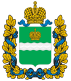 